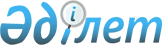 О справочниках, содержащих в формализованном виде сведения из единой Товарной номенклатуры внешнеэкономической деятельности Евразийского экономического союза и Единого таможенного тарифа Евразийского экономического союзаРешение Коллегии Евразийской экономической комиссии от 15 августа 2023 года № 113.
      В целях реализации пунктов 4 и 7 Протокола об информационно-коммуникационных технологиях и информационном взаимодействии в рамках Евразийского экономического союза (приложение № 3 к Договору о Евразийском экономическом союзе от 29 мая 2014 года) и руководствуясь Положением о единой системе нормативно-справочной информации Евразийского экономического союза, утвержденным Решением Коллегии Евразийской экономической комиссии от 17 ноября 2015 г. № 155, Коллегия Евразийской экономической комиссии решила:
      1. Утвердить прилагаемые:
      справочник позиций единой Товарной номенклатуры внешнеэкономической деятельности Евразийского экономического союза и ставок ввозных таможенных пошлин Единого таможенного тарифа Евразийского экономического союза;
      справочник примечаний к единой Товарной номенклатуре внешнеэкономической деятельности Евразийского экономического союза;
      справочник примечаний к разделам и группам единой Товарной номенклатуры внешнеэкономической деятельности Евразийского экономического союза;
      справочник сведений о соответствии кодов единой Товарной номенклатуры внешнеэкономической деятельности Евразийского экономического союза на уровне товарных позиций, субпозиций и подсубпозиций, формируемый с учетом вносимых в нее изменений.
      2. Включить справочники, утвержденные настоящим Решением, в состав ресурсов единой системы нормативно-справочной информации Евразийского экономического союза.
      3. Установить, что использование кодовых обозначений справочников, утвержденных настоящим Решением, является обязательным при реализации общих процессов в рамках Евразийского экономического союза.
      4. Настоящее Решение вступает в силу по истечении 30 календарных дней с даты его официального опубликования, но не ранее даты вступления в силу распоряжения Коллегии Евразийской экономической комиссии, предусматривающего введение в действие общего процесса "Формирование, ведение и использование в электронном виде единой Товарной номенклатуры внешнеэкономической деятельности Евразийского экономического союза и Единого таможенного тарифа Евразийского экономического союза, вспомогательных информационных (справочных) материалов к ним, а также ведение и использование в электронном виде международных основ единой Товарной номенклатуры внешнеэкономической деятельности Евразийского экономического союза и Единого таможенного тарифа Евразийского экономического союза". справочник позиций единой Товарной номенклатуры внешнеэкономической деятельности Евразийского экономического союза и ставок ввозных таможенных пошлин Единого таможенного тарифа Евразийского экономического союза I. Паспорт справочника II. Описание структуры справочника
      1. Настоящий раздел определяет реквизитный состав и структуру справочника, в том числе области значений реквизитов и правила их формирования.
      2. Реквизитный состав и структура справочника приведены в таблице, в которой формируются следующие поля (графы):
      "наименование реквизита" – устоявшееся или официальное словесное обозначение реквизита;
      "область значения реквизита" – текст, поясняющий смысл (семантику) элемента;
      "правила формирования значения реквизита" – текст, уточняющий назначение реквизита и определяющий правила его формирования (заполнения), или словесное описание возможных значений реквизита;
      "мн." – множественность реквизита (обязательность (опциональность) и количество возможных повторений реквизита).
      3. Для указания множественности реквизитов передаваемых данных используются следующие обозначения:
      1 – реквизит обязателен, повторения не допускаются; 
      n – реквизит обязателен, должен повторяться n раз (n > 1);
      1..* – реквизит обязателен, может повторяться без ограничений;
      n..* – реквизит обязателен, должен повторяться не менее n раз (n > 1);
      n..m – реквизит обязателен, должен повторяться не менее n раз и не более m раз (n > 1, m > n);
      0..1 – реквизит опционален, повторения не допускаются;
      0..* – реквизит опционален, может повторяться без ограничений;
      0..m – реквизит опционален, может повторяться не более m раз (m > 1). Структура и реквизитный состав справочника
      –––––––––––––––       * Наименование, предусмотренное реквизитом "1.3.5. Полное наименование позиции ТН ВЭД ЕАЭС", носит справочный характер, не подлежит публикации на информационном портале Евразийского экономического союза, предоставляется уполномоченному органу государства-члена Евразийского экономического союза в рамках реализации общего процесса и используется в порядке, определенном уполномоченным органом государства-члена Евразийского экономического союза. справочник примечаний к единой Товарной номенклатуре внешнеэкономической деятельности Евразийского экономического союза  I. Паспорт справочника II. Описание структуры справочника
      1. Настоящий раздел определяет реквизитный состав и структуру справочника, в том числе области значений реквизитов и правила их формирования.
      2. Реквизитный состав и структура справочника приведены в таблице, в которой формируются следующие поля (графы):
      "наименование реквизита" – устоявшееся или официальное словесное обозначение реквизита;
      "область значения реквизита" – текст, поясняющий смысл (семантику) элемента;
      "правила формирования значения реквизита" – текст, уточняющий назначение реквизита и определяющий правила его формирования (заполнения), или словесное описание возможных значений реквизита;
      "мн." – множественность реквизита (обязательность (опциональность) и количество возможных повторений реквизита).
      3. Для указания множественности реквизитов передаваемых данных используются следующие обозначения:
      1 – реквизит обязателен, повторения не допускаются; 
      n – реквизит обязателен, должен повторяться n раз (n > 1);
      1..* – реквизит обязателен, может повторяться без ограничений;
      n..* – реквизит обязателен, должен повторяться не менее n раз (n > 1);
      n..m – реквизит обязателен, должен повторяться не менее n раз и не более m раз (n > 1, m > n);
      0..1 – реквизит опционален, повторения не допускаются;
      0..* – реквизит опционален, может повторяться без ограничений;
      0..m – реквизит опционален, может повторяться не более m раз (m > 1). Структура и реквизитный состав справочника справочник примечаний к разделам и группам единой Товарной номенклатуры внешнеэкономической деятельности Евразийского экономического союза I. Паспорт справочника II. Описание структуры справочника
      1. Настоящий раздел определяет реквизитный состав и структуру справочника, в том числе области значений реквизитов и правила их формирования.
      2. Реквизитный состав и структура справочника приведены в таблице, в которой формируются следующие поля (графы):
      "наименование реквизита" – устоявшееся или официальное словесное обозначение реквизита;
      "область значения реквизита" – текст, поясняющий смысл (семантику) элемента;
      "правила формирования значения реквизита" – текст, уточняющий назначение реквизита и определяющий правила его формирования (заполнения), или словесное описание возможных значений реквизита;
      "мн." – множественность реквизита (обязательность (опциональность) и количество возможных повторений реквизита).
      3. Для указания множественности реквизитов передаваемых данных используются следующие обозначения:
      1 – реквизит обязателен, повторения не допускаются; 
      n – реквизит обязателен, должен повторяться n раз (n > 1);
      1..* – реквизит обязателен, может повторяться без ограничений;
      n..* – реквизит обязателен, должен повторяться не менее n раз (n > 1);
      n..m – реквизит обязателен, должен повторяться не менее n раз и не более m раз (n > 1, m > n);
      0..1 – реквизит опционален, повторения не допускаются;
      0..* – реквизит опционален, может повторяться без ограничений;
      0..m – реквизит опционален, может повторяться не более m раз (m > 1). Структура и реквизитный состав справочника справочник сведений о соответствии кодов единой Товарной номенклатуры внешнеэкономической деятельности Евразийского экономического союза на уровне товарных позиций, субпозиций и подсубпозиций, формируемый с учетом вносимых в нее изменений  I. Паспорт справочника II. Описание структуры справочника
      1. Настоящий раздел определяет реквизитный состав и структуру справочника, в том числе области значений реквизитов и правила их формирования.
      2. Реквизитный состав и структура справочника приведены в таблице, в которой формируются следующие поля (графы):
      "наименование реквизита" – устоявшееся или официальное словесное обозначение реквизита;
      "область значения реквизита" – текст, поясняющий смысл (семантику) элемента;
      "правила формирования значения реквизита" – текст, уточняющий назначение реквизита и определяющий правила его формирования (заполнения), или словесное описание возможных значений реквизита;
      "мн." – множественность реквизита (обязательность (опциональность) и количество возможных повторений реквизита).
      3. Для указания множественности реквизитов передаваемых данных используются следующие обозначения:
      1 – реквизит обязателен, повторения не допускаются; 
      n – реквизит обязателен, должен повторяться n раз (n > 1);
      1..* – реквизит обязателен, может повторяться без ограничений;
      n..* – реквизит обязателен, должен повторяться не менее n раз (n > 1);
      n..m – реквизит обязателен, должен повторяться не менее n раз и не более m раз (n > 1, m > n);
      0..1 – реквизит опционален, повторения не допускаются;
      0..* – реквизит опционален, может повторяться без ограничений;
      0..m – реквизит опционален, может повторяться не более m раз (m > 1). Структура и реквизитный состав справочника
					© 2012. РГП на ПХВ «Институт законодательства и правовой информации Республики Казахстан» Министерства юстиции Республики Казахстан
				
      Врио Председателя КоллегииЕвразийской экономической комиссии 

В. Назаренко
УТВЕРЖДЕН
Решением Коллегии
Евразийской экономической комиссии
от 15 августа 2023 г. № 113
№ п/п

Обозначение элемента

Описание

1

2

3

1
Код
043
2
Тип
1 – справочник
3
Наименование
справочник позиций единой Товарной номенклатуры внешнеэкономической деятельности Евразийского экономического союза и ставок ввозных таможенных пошлин Единого таможенного тарифа Евразийского экономического союза
4
Аббревиатура
СТНВЭДСТ
5
Обозначение
ЕС 0__- 2023 (ред. 1)
6
Реквизиты акта о принятии (утверждении) справочника (классификатора)
Решение Коллегии Евразийской экономической комиссии от 15 августа 2023 г. № 113 
7
Дата введения в действие (начала применения) справочника (классификатора)
 . .20 г.
8
Реквизиты акта о прекращении применения справочника (классификатора)
–
9
Дата окончания применения справочника (классификатора)
–
10
Оператор (операторы)
Евразийская экономическая комиссия
11
Назначение
справочник предназначен для систематизации и формализованного представления сведений о позициях из состава единой Товарной номенклатуры внешнеэкономической деятельности Евразийского экономического союза и о ставках ввозных таможенных пошлин Единого таможенного тарифа Евразийского экономического союза (в том числе примечаний к ставкам ввозных таможенных пошлин Единого таможенного тарифа Евразийского экономического союза)
12
Аннотация (область применения)
осуществление информационного взаимодействия при реализации общих процессов в рамках Евразийского экономического союза, а также при формировании и контроле сведений из электронных документов (документов в электронном виде) в случаях, предусмотренных правом Евразийского экономического союза
13
Ключевые слова
товар, товарная номенклатура, внешнеэкономическая деятельность, международная торговля, таможенный документ, таможенный тариф, единый таможенный тариф, ввозная таможенная пошлина, ТН ВЭД ЕАЭС, ЕТТ ЕАЭС
14
Сфера, в которой реализуются полномочия органов Евразийского экономического союза
таможенно-тарифное и нетарифное регулирование, таможенное регулирование, техническое регулирование, санитарные, ветеринарно-санитарные и карантинные фитосанитарные меры, статистика внешней и взаимной торговли, интеллектуальная собственность, транспорт и перевозки
15
Использование международной (межгосударственной, региональной) классификации
1 – источником данных для справочника являются единая Товарная номенклатура внешнеэкономической деятельности Евразийского экономического союза, основанная на Гармонизированной системе описания и кодирования товаров Всемирной таможенной организации и единой Товарной номенклатуре внешнеэкономической деятельности Содружества Независимых Государств, и Единый таможенный тариф Евразийского экономического союза
16
Наличие государственных справочников (классификаторов) государств – членов Евразийского экономического союза
2 – справочник не имеет аналогов в государствах – членах Евразийского экономического союза
17
Метод систематизации (классификации)
2 – иерархический метод классификации с сохранением системы кодирования единой Товарной номенклатуры внешнеэкономической деятельности Евразийского экономического союза
18
Методика ведения
1 – централизованная процедура ведения справочника.
Добавление, изменение или исключение записей справочника выполняется оператором в соответствии с актами Евразийской экономической комиссии. При переходе на новую редакцию единой Товарной номенклатуры внешнеэкономической деятельности Евразийского экономического союза производится переход на новую редакцию справочника. Процедура представления Евразийской экономической комиссией полной актуальной версии справочника уполномоченным органам государств – членов Евразийского экономического союза определяется порядком присоединения к общему процессу "Формирование, ведение и использование в электронном виде единой Товарной номенклатуры внешнеэкономической деятельности Евразийского экономического союза и Единого таможенного тарифа Евразийского экономического союза, вспомогательных информационных (справочных) материалов к ним, а также ведение и использование в электронном виде международных основ единой Товарной номенклатуры внешнеэкономической деятельности Евразийского экономического союза и Единого таможенного тарифа Евразийского экономического союза", утвержденным Решением Коллегии Евразийской экономической комиссии от 15 августа 2023 г. № 113.
Представление измененных сведений из справочника уполномоченным органам государств – членов Евразийского экономического союза осуществляется в рамках реализации указанного общего процесса
19
Структура
описание структуры справочника (состав полей справочника, области их значений и правила формирования) приведено в разделе II настоящего справочника
20
Степень конфиденциальности данных
сведения из справочника относятся к информации открытого доступа
21
Установленная периодичность пересмотра
при внесении изменений в единую Товарную номенклатуру внешнеэкономической деятельности Евразийского экономического союза и (или) Единый таможенный тариф Евразийского экономического союза
22
Изменения
–
23
Ссылка на детализированные сведения из справочника (классификатора)
24
Способ представления сведений из справочника (классификатора)
опубликование на информационном портале Евразийского экономического союзаТаблица
Наименование реквизита
Наименование реквизита
Наименование реквизита
Наименование реквизита
Наименование реквизита
Наименование реквизита
Наименование реквизита
Наименование реквизита
Наименование реквизита
Наименование реквизита
Наименование реквизита
Наименование реквизита
Наименование реквизита
Наименование реквизита
Наименование реквизита
Наименование реквизита
Область значения реквизита
Правила формирования значения реквизита
Мн.
1. Сведения о позиции ТН ВЭД ЕАЭС и ставках ввозных таможенных пошлин ЕТТ ЕАЭС
1. Сведения о позиции ТН ВЭД ЕАЭС и ставках ввозных таможенных пошлин ЕТТ ЕАЭС
1. Сведения о позиции ТН ВЭД ЕАЭС и ставках ввозных таможенных пошлин ЕТТ ЕАЭС
1. Сведения о позиции ТН ВЭД ЕАЭС и ставках ввозных таможенных пошлин ЕТТ ЕАЭС
1. Сведения о позиции ТН ВЭД ЕАЭС и ставках ввозных таможенных пошлин ЕТТ ЕАЭС
1. Сведения о позиции ТН ВЭД ЕАЭС и ставках ввозных таможенных пошлин ЕТТ ЕАЭС
1. Сведения о позиции ТН ВЭД ЕАЭС и ставках ввозных таможенных пошлин ЕТТ ЕАЭС
1. Сведения о позиции ТН ВЭД ЕАЭС и ставках ввозных таможенных пошлин ЕТТ ЕАЭС
1. Сведения о позиции ТН ВЭД ЕАЭС и ставках ввозных таможенных пошлин ЕТТ ЕАЭС
1. Сведения о позиции ТН ВЭД ЕАЭС и ставках ввозных таможенных пошлин ЕТТ ЕАЭС
1. Сведения о позиции ТН ВЭД ЕАЭС и ставках ввозных таможенных пошлин ЕТТ ЕАЭС
1. Сведения о позиции ТН ВЭД ЕАЭС и ставках ввозных таможенных пошлин ЕТТ ЕАЭС
1. Сведения о позиции ТН ВЭД ЕАЭС и ставках ввозных таможенных пошлин ЕТТ ЕАЭС
1. Сведения о позиции ТН ВЭД ЕАЭС и ставках ввозных таможенных пошлин ЕТТ ЕАЭС
1. Сведения о позиции ТН ВЭД ЕАЭС и ставках ввозных таможенных пошлин ЕТТ ЕАЭС
1. Сведения о позиции ТН ВЭД ЕАЭС и ставках ввозных таможенных пошлин ЕТТ ЕАЭС
определяется областями значений вложенных реквизитов
определяется правилами формирования вложенных реквизитов
1..*
1.1. Код раздела ТН ВЭД ЕАЭС
1.1. Код раздела ТН ВЭД ЕАЭС
1.1. Код раздела ТН ВЭД ЕАЭС
1.1. Код раздела ТН ВЭД ЕАЭС
1.1. Код раздела ТН ВЭД ЕАЭС
1.1. Код раздела ТН ВЭД ЕАЭС
1.1. Код раздела ТН ВЭД ЕАЭС
1.1. Код раздела ТН ВЭД ЕАЭС
1.1. Код раздела ТН ВЭД ЕАЭС
1.1. Код раздела ТН ВЭД ЕАЭС
1.1. Код раздела ТН ВЭД ЕАЭС
1.1. Код раздела ТН ВЭД ЕАЭС
1.1. Код раздела ТН ВЭД ЕАЭС
1.1. Код раздела ТН ВЭД ЕАЭС
1.1. Код раздела ТН ВЭД ЕАЭС
строка символов в соответствии с шаблоном: [IVX]{1,5}
кодовое обозначение раздела в соответствии с номером раздела в составе ТН ВЭД ЕАЭС, указанное римскими цифрами
1
1.2. Наименование раздела ТН ВЭД ЕАЭС
1.2. Наименование раздела ТН ВЭД ЕАЭС
1.2. Наименование раздела ТН ВЭД ЕАЭС
1.2. Наименование раздела ТН ВЭД ЕАЭС
1.2. Наименование раздела ТН ВЭД ЕАЭС
1.2. Наименование раздела ТН ВЭД ЕАЭС
1.2. Наименование раздела ТН ВЭД ЕАЭС
1.2. Наименование раздела ТН ВЭД ЕАЭС
1.2. Наименование раздела ТН ВЭД ЕАЭС
1.2. Наименование раздела ТН ВЭД ЕАЭС
1.2. Наименование раздела ТН ВЭД ЕАЭС
1.2. Наименование раздела ТН ВЭД ЕАЭС
1.2. Наименование раздела ТН ВЭД ЕАЭС
1.2. Наименование раздела ТН ВЭД ЕАЭС
1.2. Наименование раздела ТН ВЭД ЕАЭС
строка символов.
Мин. длина: 1.
Макс. длина: 1000
наименование раздела в соответствии с ТН ВЭД ЕАЭС
1
1.3. Сведения о позиции ТН ВЭД ЕАЭС
1.3. Сведения о позиции ТН ВЭД ЕАЭС
1.3. Сведения о позиции ТН ВЭД ЕАЭС
1.3. Сведения о позиции ТН ВЭД ЕАЭС
1.3. Сведения о позиции ТН ВЭД ЕАЭС
1.3. Сведения о позиции ТН ВЭД ЕАЭС
1.3. Сведения о позиции ТН ВЭД ЕАЭС
1.3. Сведения о позиции ТН ВЭД ЕАЭС
1.3. Сведения о позиции ТН ВЭД ЕАЭС
1.3. Сведения о позиции ТН ВЭД ЕАЭС
1.3. Сведения о позиции ТН ВЭД ЕАЭС
1.3. Сведения о позиции ТН ВЭД ЕАЭС
1.3. Сведения о позиции ТН ВЭД ЕАЭС
1.3. Сведения о позиции ТН ВЭД ЕАЭС
1.3. Сведения о позиции ТН ВЭД ЕАЭС
определяется областями значений вложенных реквизитов
определяется правилами формирования вложенных реквизитов 
1..*
1.3.1.Код позиции ТН ВЭД ЕАЭС
1.3.1.Код позиции ТН ВЭД ЕАЭС
1.3.1.Код позиции ТН ВЭД ЕАЭС
1.3.1.Код позиции ТН ВЭД ЕАЭС
1.3.1.Код позиции ТН ВЭД ЕАЭС
1.3.1.Код позиции ТН ВЭД ЕАЭС
1.3.1.Код позиции ТН ВЭД ЕАЭС
1.3.1.Код позиции ТН ВЭД ЕАЭС
1.3.1.Код позиции ТН ВЭД ЕАЭС
1.3.1.Код позиции ТН ВЭД ЕАЭС
1.3.1.Код позиции ТН ВЭД ЕАЭС
1.3.1.Код позиции ТН ВЭД ЕАЭС
1.3.1.Код позиции ТН ВЭД ЕАЭС
строка символов в соответствии с шаблоном: \d{2}|\d{4}|\d{6}|\d{8,10}
кодовое обозначение позиции в соответствии с ТН ВЭД ЕАЭС на уровне 2, 4, 6, 8, 9 или 10 знаков
1
1.3.2. Кодовое обозначение подгруппы ТН ВЭД ЕАЭС
1.3.2. Кодовое обозначение подгруппы ТН ВЭД ЕАЭС
1.3.2. Кодовое обозначение подгруппы ТН ВЭД ЕАЭС
1.3.2. Кодовое обозначение подгруппы ТН ВЭД ЕАЭС
1.3.2. Кодовое обозначение подгруппы ТН ВЭД ЕАЭС
1.3.2. Кодовое обозначение подгруппы ТН ВЭД ЕАЭС
1.3.2. Кодовое обозначение подгруппы ТН ВЭД ЕАЭС
1.3.2. Кодовое обозначение подгруппы ТН ВЭД ЕАЭС
1.3.2. Кодовое обозначение подгруппы ТН ВЭД ЕАЭС
1.3.2. Кодовое обозначение подгруппы ТН ВЭД ЕАЭС
1.3.2. Кодовое обозначение подгруппы ТН ВЭД ЕАЭС
1.3.2. Кодовое обозначение подгруппы ТН ВЭД ЕАЭС
1.3.2. Кодовое обозначение подгруппы ТН ВЭД ЕАЭС
строка символов.
Мин. длина: 1.
Макс. длина: 10
кодовое обозначение подгруппы ТН ВЭД ЕАЭС формируется согласно шаблону YYN, где:
YY – кодовое обозначение позиции в соответствии с ТН ВЭД ЕАЭС на уровне 2 знаков;
N – обозначение подгруппы, определяемое римскими цифрами
0..1
1.3.3. Обозначение подгруппы ТН ВЭД ЕАЭС
1.3.3. Обозначение подгруппы ТН ВЭД ЕАЭС
1.3.3. Обозначение подгруппы ТН ВЭД ЕАЭС
1.3.3. Обозначение подгруппы ТН ВЭД ЕАЭС
1.3.3. Обозначение подгруппы ТН ВЭД ЕАЭС
1.3.3. Обозначение подгруппы ТН ВЭД ЕАЭС
1.3.3. Обозначение подгруппы ТН ВЭД ЕАЭС
1.3.3. Обозначение подгруппы ТН ВЭД ЕАЭС
1.3.3. Обозначение подгруппы ТН ВЭД ЕАЭС
1.3.3. Обозначение подгруппы ТН ВЭД ЕАЭС
1.3.3. Обозначение подгруппы ТН ВЭД ЕАЭС
1.3.3. Обозначение подгруппы ТН ВЭД ЕАЭС
1.3.3. Обозначение подгруппы ТН ВЭД ЕАЭС
строка символов.
Мин. длина: 1.
Макс. длина: 120
определяется римскими цифрами
0..1
1.3.4. Сведения о наименовании позиции ТН ВЭД ЕАЭС
1.3.4. Сведения о наименовании позиции ТН ВЭД ЕАЭС
1.3.4. Сведения о наименовании позиции ТН ВЭД ЕАЭС
1.3.4. Сведения о наименовании позиции ТН ВЭД ЕАЭС
1.3.4. Сведения о наименовании позиции ТН ВЭД ЕАЭС
1.3.4. Сведения о наименовании позиции ТН ВЭД ЕАЭС
1.3.4. Сведения о наименовании позиции ТН ВЭД ЕАЭС
1.3.4. Сведения о наименовании позиции ТН ВЭД ЕАЭС
1.3.4. Сведения о наименовании позиции ТН ВЭД ЕАЭС
1.3.4. Сведения о наименовании позиции ТН ВЭД ЕАЭС
1.3.4. Сведения о наименовании позиции ТН ВЭД ЕАЭС
1.3.4. Сведения о наименовании позиции ТН ВЭД ЕАЭС
1.3.4. Сведения о наименовании позиции ТН ВЭД ЕАЭС
определяется областями значений вложенных реквизитов
определяется правилами формирования вложенных реквизитов
1..*
1.3.4.1. Порядковый номер уровня позиции
1.3.4.1. Порядковый номер уровня позиции
1.3.4.1. Порядковый номер уровня позиции
1.3.4.1. Порядковый номер уровня позиции
1.3.4.1. Порядковый номер уровня позиции
1.3.4.1. Порядковый номер уровня позиции
1.3.4.1. Порядковый номер уровня позиции
1.3.4.1. Порядковый номер уровня позиции
1.3.4.1. Порядковый номер уровня позиции
1.3.4.1. Порядковый номер уровня позиции
1.3.4.1. Порядковый номер уровня позиции
1.3.4.1. Порядковый номер уровня позиции
целое неотрицательное число в десятичной системе счисления.
Макс. кол-во цифр: 3
порядковый номер уровня позиции в структуре ТН ВЭД ЕАЭС
1
1.3.4.2. Код позиции ТН ВЭД ЕАЭС
1.3.4.2. Код позиции ТН ВЭД ЕАЭС
1.3.4.2. Код позиции ТН ВЭД ЕАЭС
1.3.4.2. Код позиции ТН ВЭД ЕАЭС
1.3.4.2. Код позиции ТН ВЭД ЕАЭС
1.3.4.2. Код позиции ТН ВЭД ЕАЭС
1.3.4.2. Код позиции ТН ВЭД ЕАЭС
1.3.4.2. Код позиции ТН ВЭД ЕАЭС
1.3.4.2. Код позиции ТН ВЭД ЕАЭС
1.3.4.2. Код позиции ТН ВЭД ЕАЭС
1.3.4.2. Код позиции ТН ВЭД ЕАЭС
1.3.4.2. Код позиции ТН ВЭД ЕАЭС
строка символов в соответствии с шаблоном: \d{2}|\d{4}|\d{6}|\d{8,10}
кодовое обозначение позиции в соответствии сТН ВЭД ЕАЭС на уровне 2, 4, 6, 8, 9 или 10 знаков, соответствующее уровню позиции в структуре ТН ВЭД ЕАЭС (формируется для позиций, имеющих код)
0..1
1.3.4.3. Кодовое обозначение подгруппы ТН ВЭД ЕАЭС
1.3.4.3. Кодовое обозначение подгруппы ТН ВЭД ЕАЭС
1.3.4.3. Кодовое обозначение подгруппы ТН ВЭД ЕАЭС
1.3.4.3. Кодовое обозначение подгруппы ТН ВЭД ЕАЭС
1.3.4.3. Кодовое обозначение подгруппы ТН ВЭД ЕАЭС
1.3.4.3. Кодовое обозначение подгруппы ТН ВЭД ЕАЭС
1.3.4.3. Кодовое обозначение подгруппы ТН ВЭД ЕАЭС
1.3.4.3. Кодовое обозначение подгруппы ТН ВЭД ЕАЭС
1.3.4.3. Кодовое обозначение подгруппы ТН ВЭД ЕАЭС
1.3.4.3. Кодовое обозначение подгруппы ТН ВЭД ЕАЭС
1.3.4.3. Кодовое обозначение подгруппы ТН ВЭД ЕАЭС
1.3.4.3. Кодовое обозначение подгруппы ТН ВЭД ЕАЭС
строка символов.
Мин. длина: 1.
Макс. длина: 10
кодовое обозначение подгруппы ТН ВЭД ЕАЭС формируется согласно шаблону YYN, где:
YY – кодовое обозначение позиции в соответствии с ТН ВЭД ЕАЭС на уровне 2 знаков;
N – обозначение подгруппы, определяемое римскими цифрами 
0..1
1.3.4.4. Наименование позиции ТН ВЭД ЕАЭС
1.3.4.4. Наименование позиции ТН ВЭД ЕАЭС
1.3.4.4. Наименование позиции ТН ВЭД ЕАЭС
1.3.4.4. Наименование позиции ТН ВЭД ЕАЭС
1.3.4.4. Наименование позиции ТН ВЭД ЕАЭС
1.3.4.4. Наименование позиции ТН ВЭД ЕАЭС
1.3.4.4. Наименование позиции ТН ВЭД ЕАЭС
1.3.4.4. Наименование позиции ТН ВЭД ЕАЭС
1.3.4.4. Наименование позиции ТН ВЭД ЕАЭС
1.3.4.4. Наименование позиции ТН ВЭД ЕАЭС
1.3.4.4. Наименование позиции ТН ВЭД ЕАЭС
1.3.4.4. Наименование позиции ТН ВЭД ЕАЭС
строка символов.
Мин. длина: 1.
Макс. длина: 2 000
наименование (описание) позиции, имеющей код или не имеющей код, на соответствующем уровне в структуре ТН ВЭД ЕАЭС
1
1.3.4.5. Признак бескодовой позиции
1.3.4.5. Признак бескодовой позиции
1.3.4.5. Признак бескодовой позиции
1.3.4.5. Признак бескодовой позиции
1.3.4.5. Признак бескодовой позиции
1.3.4.5. Признак бескодовой позиции
1.3.4.5. Признак бескодовой позиции
1.3.4.5. Признак бескодовой позиции
1.3.4.5. Признак бескодовой позиции
1.3.4.5. Признак бескодовой позиции
1.3.4.5. Признак бескодовой позиции
1.3.4.5. Признак бескодовой позиции
одно из двух значений: "true" (истина) или "false" (ложь)
признак, определяющий позицию, имеющую код или не имеющую код. 
Может содержать следующие значения:
"true" (истина) – позиция не имеет код;
"false" (ложь) – позиция имеет код
1
1.3.5. Полное наименование позиции ТН ВЭД ЕАЭС*
1.3.5. Полное наименование позиции ТН ВЭД ЕАЭС*
1.3.5. Полное наименование позиции ТН ВЭД ЕАЭС*
1.3.5. Полное наименование позиции ТН ВЭД ЕАЭС*
1.3.5. Полное наименование позиции ТН ВЭД ЕАЭС*
1.3.5. Полное наименование позиции ТН ВЭД ЕАЭС*
1.3.5. Полное наименование позиции ТН ВЭД ЕАЭС*
1.3.5. Полное наименование позиции ТН ВЭД ЕАЭС*
1.3.5. Полное наименование позиции ТН ВЭД ЕАЭС*
1.3.5. Полное наименование позиции ТН ВЭД ЕАЭС*
1.3.5. Полное наименование позиции ТН ВЭД ЕАЭС*
1.3.5. Полное наименование позиции ТН ВЭД ЕАЭС*
1.3.5. Полное наименование позиции ТН ВЭД ЕАЭС*
конечная последовательность двоичных октетов (байтов)
наименование (описание) позиции ТН ВЭД ЕАЭС, состоящее из наименования позиции текущей записи справочника и наименований позиций ТН ВЭД ЕАЭС вышестоящих уровней, являющихся родительскими по отношению к позиции текущей записи справочника, в бинарном текстовом формате
1
а) код формата данных
а) код формата данных
а) код формата данных
а) код формата данных
а) код формата данных
а) код формата данных
а) код формата данных
а) код формата данных
а) код формата данных
а) код формата данных
а) код формата данных
а) код формата данных
значение кода в соответствии со справочником форматов данных.
Мин. длина: 1.
Макс. длина: 255
кодовое обозначение формата данных должно соответствовать формату HTML
1
б) кодовое обозначение стандарта кодирования текста
б) кодовое обозначение стандарта кодирования текста
б) кодовое обозначение стандарта кодирования текста
б) кодовое обозначение стандарта кодирования текста
б) кодовое обозначение стандарта кодирования текста
б) кодовое обозначение стандарта кодирования текста
б) кодовое обозначение стандарта кодирования текста
б) кодовое обозначение стандарта кодирования текста
б) кодовое обозначение стандарта кодирования текста
б) кодовое обозначение стандарта кодирования текста
б) кодовое обозначение стандарта кодирования текста
б) кодовое обозначение стандарта кодирования текста
значение кода в соответствии со справочником стандартов кодирования текста.
Мин. длина: 1.
Макс. длина: 255
кодовое обозначение используемого стандарта кодирования текста должно соответствовать стандарту кодирования текста UTF-8
1
1.3.6. Код примечания к ТН ВЭД ЕАЭС
1.3.6. Код примечания к ТН ВЭД ЕАЭС
1.3.6. Код примечания к ТН ВЭД ЕАЭС
1.3.6. Код примечания к ТН ВЭД ЕАЭС
1.3.6. Код примечания к ТН ВЭД ЕАЭС
1.3.6. Код примечания к ТН ВЭД ЕАЭС
1.3.6. Код примечания к ТН ВЭД ЕАЭС
1.3.6. Код примечания к ТН ВЭД ЕАЭС
1.3.6. Код примечания к ТН ВЭД ЕАЭС
1.3.6. Код примечания к ТН ВЭД ЕАЭС
1.3.6. Код примечания к ТН ВЭД ЕАЭС
1.3.6. Код примечания к ТН ВЭД ЕАЭС
1.3.6. Код примечания к ТН ВЭД ЕАЭС
строка символов в соответствии с шаблоном: [0-9]{3}
содержит код примечания к ТН ВЭД ЕАЭС, указанный в соответствии со справочником примечаний к ТН ВЭД ЕАЭС
0..*
1.3.7. Код дополнительной единицы измерения
1.3.7. Код дополнительной единицы измерения
1.3.7. Код дополнительной единицы измерения
1.3.7. Код дополнительной единицы измерения
1.3.7. Код дополнительной единицы измерения
1.3.7. Код дополнительной единицы измерения
1.3.7. Код дополнительной единицы измерения
1.3.7. Код дополнительной единицы измерения
1.3.7. Код дополнительной единицы измерения
1.3.7. Код дополнительной единицы измерения
1.3.7. Код дополнительной единицы измерения
1.3.7. Код дополнительной единицы измерения
1.3.7. Код дополнительной единицы измерения
строка символов в соответствии с шаблоном:
[0-9A-Z]{2,3}|\d{3,4}
значение цифрового кода указывается в соответствии с классификатором, который определен атрибутом "Идентификатор классификатора"
0..*
а) идентификатор классификатора
а) идентификатор классификатора
а) идентификатор классификатора
а) идентификатор классификатора
а) идентификатор классификатора
а) идентификатор классификатора
а) идентификатор классификатора
а) идентификатор классификатора
а) идентификатор классификатора
а) идентификатор классификатора
а) идентификатор классификатора
а) идентификатор классификатора
нормализованная строка символов, не содержащая символов разрыва строки (#xA) и табуляции (#x9).
Мин. длина: 1.
Макс. длина: 20
идентификатор классификатора, в соответствии с которым указан код единицы измерения товара для исчисления специфической таможенной пошлины. Может содержать следующие значения:
2016 – классификатор единиц измерения, утвержденный Решением Комиссии Таможенного союза от 20 сентября 2010 г. № 378
1.3.8. Сведения о ставке ввозной таможенной пошлины ЕТТ ЕАЭС
1.3.8. Сведения о ставке ввозной таможенной пошлины ЕТТ ЕАЭС
1.3.8. Сведения о ставке ввозной таможенной пошлины ЕТТ ЕАЭС
1.3.8. Сведения о ставке ввозной таможенной пошлины ЕТТ ЕАЭС
1.3.8. Сведения о ставке ввозной таможенной пошлины ЕТТ ЕАЭС
1.3.8. Сведения о ставке ввозной таможенной пошлины ЕТТ ЕАЭС
1.3.8. Сведения о ставке ввозной таможенной пошлины ЕТТ ЕАЭС
1.3.8. Сведения о ставке ввозной таможенной пошлины ЕТТ ЕАЭС
1.3.8. Сведения о ставке ввозной таможенной пошлины ЕТТ ЕАЭС
1.3.8. Сведения о ставке ввозной таможенной пошлины ЕТТ ЕАЭС
1.3.8. Сведения о ставке ввозной таможенной пошлины ЕТТ ЕАЭС
1.3.8. Сведения о ставке ввозной таможенной пошлины ЕТТ ЕАЭС
1.3.8. Сведения о ставке ввозной таможенной пошлины ЕТТ ЕАЭС
определяется областями значений вложенных реквизитов
определяется правилами формирования вложенных реквизитов
0..1
1.3.8.1. Ставка ввозной таможенной пошлины ЕТТ ЕАЭС
1.3.8.1. Ставка ввозной таможенной пошлины ЕТТ ЕАЭС
1.3.8.1. Ставка ввозной таможенной пошлины ЕТТ ЕАЭС
1.3.8.1. Ставка ввозной таможенной пошлины ЕТТ ЕАЭС
1.3.8.1. Ставка ввозной таможенной пошлины ЕТТ ЕАЭС
1.3.8.1. Ставка ввозной таможенной пошлины ЕТТ ЕАЭС
1.3.8.1. Ставка ввозной таможенной пошлины ЕТТ ЕАЭС
1.3.8.1. Ставка ввозной таможенной пошлины ЕТТ ЕАЭС
1.3.8.1. Ставка ввозной таможенной пошлины ЕТТ ЕАЭС
1.3.8.1. Ставка ввозной таможенной пошлины ЕТТ ЕАЭС
1.3.8.1. Ставка ввозной таможенной пошлины ЕТТ ЕАЭС
1.3.8.1. Ставка ввозной таможенной пошлины ЕТТ ЕАЭС
определяется областями значений вложенных реквизитов
определяется правилами формирования вложенных реквизитов
0..*
1.3.8.1.1. Вид ставки ввозной таможенной пошлины
1.3.8.1.1. Вид ставки ввозной таможенной пошлины
1.3.8.1.1. Вид ставки ввозной таможенной пошлины
1.3.8.1.1. Вид ставки ввозной таможенной пошлины
1.3.8.1.1. Вид ставки ввозной таможенной пошлины
1.3.8.1.1. Вид ставки ввозной таможенной пошлины
1.3.8.1.1. Вид ставки ввозной таможенной пошлины
1.3.8.1.1. Вид ставки ввозной таможенной пошлины
1.3.8.1.1. Вид ставки ввозной таможенной пошлины
1.3.8.1.1. Вид ставки ввозной таможенной пошлины
строка символов в соответствии с шаблоном: [0-9]{1}
содержит одно значение из перечисления:
1 – адвалорная;
2 – специфическая;
3 – комбинированная
1
1.3.8.1.2. Значение адвалорной части ставки ввозной таможенной пошлины
1.3.8.1.2. Значение адвалорной части ставки ввозной таможенной пошлины
1.3.8.1.2. Значение адвалорной части ставки ввозной таможенной пошлины
1.3.8.1.2. Значение адвалорной части ставки ввозной таможенной пошлины
1.3.8.1.2. Значение адвалорной части ставки ввозной таможенной пошлины
1.3.8.1.2. Значение адвалорной части ставки ввозной таможенной пошлины
1.3.8.1.2. Значение адвалорной части ставки ввозной таможенной пошлины
1.3.8.1.2. Значение адвалорной части ставки ввозной таможенной пошлины
1.3.8.1.2. Значение адвалорной части ставки ввозной таможенной пошлины
1.3.8.1.2. Значение адвалорной части ставки ввозной таможенной пошлины
число в десятичной системе исчисления.
Макс. кол-во цифр: 12.
Макс. кол-во дроб. цифр: 6
содержит размер ставки ввозной таможенной пошлины (в процентах от таможенной стоимости)
0..1
1.3.8.1.3. Сведения о специфической ставке ввозной таможенной пошлины
1.3.8.1.3. Сведения о специфической ставке ввозной таможенной пошлины
1.3.8.1.3. Сведения о специфической ставке ввозной таможенной пошлины
1.3.8.1.3. Сведения о специфической ставке ввозной таможенной пошлины
1.3.8.1.3. Сведения о специфической ставке ввозной таможенной пошлины
1.3.8.1.3. Сведения о специфической ставке ввозной таможенной пошлины
1.3.8.1.3. Сведения о специфической ставке ввозной таможенной пошлины
1.3.8.1.3. Сведения о специфической ставке ввозной таможенной пошлины
1.3.8.1.3. Сведения о специфической ставке ввозной таможенной пошлины
1.3.8.1.3. Сведения о специфической ставке ввозной таможенной пошлины
определяется областями значений вложенных реквизитов
определяется правилами формирования вложенных реквизитов
0..1
1.3.8.1.3.1. Значение специфической ставки ввозной таможенной пошлины
1.3.8.1.3.1. Значение специфической ставки ввозной таможенной пошлины
1.3.8.1.3.1. Значение специфической ставки ввозной таможенной пошлины
1.3.8.1.3.1. Значение специфической ставки ввозной таможенной пошлины
число в десятичной системе исчисления.
Макс. кол-во цифр: 12.
Макс. кол-во дроб. цифр: 6
содержит размер специфической ставки ввозной таможенной пошлины в соответствии с указанной валютой
1
1.3.8.1.3.2. Код валюты для исчисления таможенной пошлины
1.3.8.1.3.2. Код валюты для исчисления таможенной пошлины
1.3.8.1.3.2. Код валюты для исчисления таможенной пошлины
1.3.8.1.3.2. Код валюты для исчисления таможенной пошлины
строка символов в соответствии с шаблоном:
[A-Z]{3}
значение буквенного кода указывается в соответствии с классификатором валют, применяемым согласно Решению Комиссии Таможенного союза от 20 сентября 2010 г. № 378 
1
1.3.8.1.3.3. Код единицы измерения товара для исчисления таможенной пошлины
1.3.8.1.3.3. Код единицы измерения товара для исчисления таможенной пошлины
1.3.8.1.3.3. Код единицы измерения товара для исчисления таможенной пошлины
1.3.8.1.3.3. Код единицы измерения товара для исчисления таможенной пошлины
строка символов в соответствии с шаблоном:
[0-9A-Z]{2,3}|\d{3,4}
значение цифрового кода указывается в соответствии с классификатором, который определен атрибутом "Идентификатор классификатора"
0..1
а) идентификатор классификатора
нормализованная строка символов, не содержащая символов разрыва строки (#xA) и табуляции (#x9).
Мин. длина: 1.
Макс. длина: 20
идентификатор классификатора, в соответствии с которым указан код единицы измерения товара для исчисления таможенной пошлины. Может содержать следующие значения:
2016 – при использовании классификатора единиц измерения, утвержденного Решением Комиссии Таможенного союза от 20 сентября 2010 г. № 378; 
2020 – при использовании классификатора дополнительных характеристик и параметров, используемых при исчислении таможенных пошлин, налогов, утвержденного Решением Комиссии Таможенного союза от 20 сентября 2010 г. № 378
1
б) объект применения единицы измерения
б) объект применения единицы измерения
нормализованная строка символов, не содержащая символов разрыва строки (#xA) и табуляции (#x9).
Мин. длина: 1.
Макс. длина: 20
содержит наименование объекта применения единицы измерения
0..1
1.3.8.1.4. Условие выбора при применении комбинированной ставки ввозной таможенной пошлины
1.3.8.1.4. Условие выбора при применении комбинированной ставки ввозной таможенной пошлины
1.3.8.1.4. Условие выбора при применении комбинированной ставки ввозной таможенной пошлины
1.3.8.1.4. Условие выбора при применении комбинированной ставки ввозной таможенной пошлины
1.3.8.1.4. Условие выбора при применении комбинированной ставки ввозной таможенной пошлины
1.3.8.1.4. Условие выбора при применении комбинированной ставки ввозной таможенной пошлины
1.3.8.1.4. Условие выбора при применении комбинированной ставки ввозной таможенной пошлины
строка символов в соответствии с шаблоном: [0-9]{1}
заполняется при применении комбинированного вида ставки ввозной таможенной пошлины. Может содержать следующие значения:
0 – не менее;
1 – плюс;
2 – не более
0..1
1.3.8.2. Условие выбора при указании нескольких ставок ввозных таможенных пошлин
1.3.8.2. Условие выбора при указании нескольких ставок ввозных таможенных пошлин
1.3.8.2. Условие выбора при указании нескольких ставок ввозных таможенных пошлин
1.3.8.2. Условие выбора при указании нескольких ставок ввозных таможенных пошлин
1.3.8.2. Условие выбора при указании нескольких ставок ввозных таможенных пошлин
1.3.8.2. Условие выбора при указании нескольких ставок ввозных таможенных пошлин
1.3.8.2. Условие выбора при указании нескольких ставок ввозных таможенных пошлин
1.3.8.2. Условие выбора при указании нескольких ставок ввозных таможенных пошлин
1.3.8.2. Условие выбора при указании нескольких ставок ввозных таможенных пошлин
1.3.8.2. Условие выбора при указании нескольких ставок ввозных таможенных пошлин
1.3.8.2. Условие выбора при указании нескольких ставок ввозных таможенных пошлин
1.3.8.2. Условие выбора при указании нескольких ставок ввозных таможенных пошлин
строка символов в соответствии с шаблоном: [0-9]{1}
заполняется в случае, если для одной позиции ТН ВЭД ЕАЭС существует более одного экземпляра реквизита "Ставка ввозной таможенной пошлины ЕТТ ЕАЭС":
1 – наибольшая;
2 – наименьшая
0..1
1.3.8.3. Дата начала действия ставки ввозной таможенной пошлины
1.3.8.3. Дата начала действия ставки ввозной таможенной пошлины
1.3.8.3. Дата начала действия ставки ввозной таможенной пошлины
1.3.8.3. Дата начала действия ставки ввозной таможенной пошлины
1.3.8.3. Дата начала действия ставки ввозной таможенной пошлины
1.3.8.3. Дата начала действия ставки ввозной таможенной пошлины
1.3.8.3. Дата начала действия ставки ввозной таможенной пошлины
1.3.8.3. Дата начала действия ставки ввозной таможенной пошлины
1.3.8.3. Дата начала действия ставки ввозной таможенной пошлины
1.3.8.3. Дата начала действия ставки ввозной таможенной пошлины
1.3.8.3. Дата начала действия ставки ввозной таможенной пошлины
1.3.8.3. Дата начала действия ставки ввозной таможенной пошлины
обозначение даты в соответствии с ИСО 8601 в формате YYYY-MM-DD
заполняется датой начала действия ставки ввозной таможенной пошлины
0..1
1.3.8.4. Дата окончания действия ставки ввозной таможенной пошлины
1.3.8.4. Дата окончания действия ставки ввозной таможенной пошлины
1.3.8.4. Дата окончания действия ставки ввозной таможенной пошлины
1.3.8.4. Дата окончания действия ставки ввозной таможенной пошлины
1.3.8.4. Дата окончания действия ставки ввозной таможенной пошлины
1.3.8.4. Дата окончания действия ставки ввозной таможенной пошлины
1.3.8.4. Дата окончания действия ставки ввозной таможенной пошлины
1.3.8.4. Дата окончания действия ставки ввозной таможенной пошлины
1.3.8.4. Дата окончания действия ставки ввозной таможенной пошлины
1.3.8.4. Дата окончания действия ставки ввозной таможенной пошлины
1.3.8.4. Дата окончания действия ставки ввозной таможенной пошлины
1.3.8.4. Дата окончания действия ставки ввозной таможенной пошлины
обозначение даты в соответствии с ИСО 8601 в формате YYYY-MM-DD
заполняется датой окончания действия ставки ввозной таможенной пошлины
0..1
1.3.9. Сведения из примечания к ЕТТ ЕАЭС
1.3.9. Сведения из примечания к ЕТТ ЕАЭС
1.3.9. Сведения из примечания к ЕТТ ЕАЭС
1.3.9. Сведения из примечания к ЕТТ ЕАЭС
1.3.9. Сведения из примечания к ЕТТ ЕАЭС
1.3.9. Сведения из примечания к ЕТТ ЕАЭС
1.3.9. Сведения из примечания к ЕТТ ЕАЭС
1.3.9. Сведения из примечания к ЕТТ ЕАЭС
1.3.9. Сведения из примечания к ЕТТ ЕАЭС
1.3.9. Сведения из примечания к ЕТТ ЕАЭС
1.3.9. Сведения из примечания к ЕТТ ЕАЭС
1.3.9. Сведения из примечания к ЕТТ ЕАЭС
1.3.9. Сведения из примечания к ЕТТ ЕАЭС
определяется областями значений вложенных реквизитов
определяется правилами формирования вложенных реквизитов
0..1
1.3.9.1. Номер примечания к ЕТТ ЕАЭС
1.3.9.1. Номер примечания к ЕТТ ЕАЭС
1.3.9.1. Номер примечания к ЕТТ ЕАЭС
1.3.9.1. Номер примечания к ЕТТ ЕАЭС
1.3.9.1. Номер примечания к ЕТТ ЕАЭС
1.3.9.1. Номер примечания к ЕТТ ЕАЭС
1.3.9.1. Номер примечания к ЕТТ ЕАЭС
1.3.9.1. Номер примечания к ЕТТ ЕАЭС
1.3.9.1. Номер примечания к ЕТТ ЕАЭС
1.3.9.1. Номер примечания к ЕТТ ЕАЭС
1.3.9.1. Номер примечания к ЕТТ ЕАЭС
1.3.9.1. Номер примечания к ЕТТ ЕАЭС
строка символов.
Мин. длина: 1.
Макс. длина: 4
содержит номер примечания к ЕТТ ЕАЭС, в котором определяются условия применения ставки ввозной таможенной пошлины, отличной от основной ставки пошлины
1
1.3.9.2. Код страны применения ставки ввозной таможенной пошлины
1.3.9.2. Код страны применения ставки ввозной таможенной пошлины
1.3.9.2. Код страны применения ставки ввозной таможенной пошлины
1.3.9.2. Код страны применения ставки ввозной таможенной пошлины
1.3.9.2. Код страны применения ставки ввозной таможенной пошлины
1.3.9.2. Код страны применения ставки ввозной таможенной пошлины
1.3.9.2. Код страны применения ставки ввозной таможенной пошлины
1.3.9.2. Код страны применения ставки ввозной таможенной пошлины
1.3.9.2. Код страны применения ставки ввозной таможенной пошлины
1.3.9.2. Код страны применения ставки ввозной таможенной пошлины
1.3.9.2. Код страны применения ставки ввозной таможенной пошлины
1.3.9.2. Код страны применения ставки ввозной таможенной пошлины
строка символов в соответствии с шаблоном: [A-Z]{2}
значение двухбуквенного кода в соответствии с классификатором стран мира, применяемым согласно Решению Комиссии Таможенного союза от 20 сентября 2010 г. № 378
0..*
1.3.9.3. Ставка ввозной таможенной пошлины, указанная в примечании к ЕТТ ЕАЭС
1.3.9.3. Ставка ввозной таможенной пошлины, указанная в примечании к ЕТТ ЕАЭС
1.3.9.3. Ставка ввозной таможенной пошлины, указанная в примечании к ЕТТ ЕАЭС
1.3.9.3. Ставка ввозной таможенной пошлины, указанная в примечании к ЕТТ ЕАЭС
1.3.9.3. Ставка ввозной таможенной пошлины, указанная в примечании к ЕТТ ЕАЭС
1.3.9.3. Ставка ввозной таможенной пошлины, указанная в примечании к ЕТТ ЕАЭС
1.3.9.3. Ставка ввозной таможенной пошлины, указанная в примечании к ЕТТ ЕАЭС
1.3.9.3. Ставка ввозной таможенной пошлины, указанная в примечании к ЕТТ ЕАЭС
1.3.9.3. Ставка ввозной таможенной пошлины, указанная в примечании к ЕТТ ЕАЭС
1.3.9.3. Ставка ввозной таможенной пошлины, указанная в примечании к ЕТТ ЕАЭС
1.3.9.3. Ставка ввозной таможенной пошлины, указанная в примечании к ЕТТ ЕАЭС
1.3.9.3. Ставка ввозной таможенной пошлины, указанная в примечании к ЕТТ ЕАЭС
определяется областями значений вложенных реквизитов
определяется правилами формирования вложенных реквизитов
0..*
1.3.9.3.1. Вид ставки ввозной таможенной пошлины
1.3.9.3.1. Вид ставки ввозной таможенной пошлины
1.3.9.3.1. Вид ставки ввозной таможенной пошлины
1.3.9.3.1. Вид ставки ввозной таможенной пошлины
1.3.9.3.1. Вид ставки ввозной таможенной пошлины
1.3.9.3.1. Вид ставки ввозной таможенной пошлины
1.3.9.3.1. Вид ставки ввозной таможенной пошлины
1.3.9.3.1. Вид ставки ввозной таможенной пошлины
1.3.9.3.1. Вид ставки ввозной таможенной пошлины
1.3.9.3.1. Вид ставки ввозной таможенной пошлины
строка символов в соответствии с шаблоном: [0-9]{1}
содержит одно значение из перечисления:
1 – адвалорная;
2 – специфическая;
3 – комбинированная
1
1.3.9.3.2. Значение адвалорной части ставки ввозной таможенной пошлины
1.3.9.3.2. Значение адвалорной части ставки ввозной таможенной пошлины
1.3.9.3.2. Значение адвалорной части ставки ввозной таможенной пошлины
1.3.9.3.2. Значение адвалорной части ставки ввозной таможенной пошлины
1.3.9.3.2. Значение адвалорной части ставки ввозной таможенной пошлины
1.3.9.3.2. Значение адвалорной части ставки ввозной таможенной пошлины
1.3.9.3.2. Значение адвалорной части ставки ввозной таможенной пошлины
1.3.9.3.2. Значение адвалорной части ставки ввозной таможенной пошлины
1.3.9.3.2. Значение адвалорной части ставки ввозной таможенной пошлины
1.3.9.3.2. Значение адвалорной части ставки ввозной таможенной пошлины
число в десятичной системе исчисления.
Макс. кол-во цифр: 12.
Макс. кол-во дроб. цифр: 6
содержит размер ставки ввозной таможенной пошлины (в процентах от таможенной стоимости)
0..1
1.3.9.3.3. Сведения о специфической ставке ввозной таможенной пошлины
1.3.9.3.3. Сведения о специфической ставке ввозной таможенной пошлины
1.3.9.3.3. Сведения о специфической ставке ввозной таможенной пошлины
1.3.9.3.3. Сведения о специфической ставке ввозной таможенной пошлины
1.3.9.3.3. Сведения о специфической ставке ввозной таможенной пошлины
1.3.9.3.3. Сведения о специфической ставке ввозной таможенной пошлины
1.3.9.3.3. Сведения о специфической ставке ввозной таможенной пошлины
1.3.9.3.3. Сведения о специфической ставке ввозной таможенной пошлины
1.3.9.3.3. Сведения о специфической ставке ввозной таможенной пошлины
1.3.9.3.3. Сведения о специфической ставке ввозной таможенной пошлины
определяется областями значений вложенных реквизитов
определяется правилами формирования вложенных реквизитов
0..1
1.3.9.3.3.1. Значение специфической ставки ввозной таможенной пошлины
1.3.9.3.3.1. Значение специфической ставки ввозной таможенной пошлины
1.3.9.3.3.1. Значение специфической ставки ввозной таможенной пошлины
1.3.9.3.3.1. Значение специфической ставки ввозной таможенной пошлины
1.3.9.3.3.1. Значение специфической ставки ввозной таможенной пошлины
1.3.9.3.3.1. Значение специфической ставки ввозной таможенной пошлины
число в десятичной системе исчисления.
Макс. кол-во цифр: 12.
Макс. кол-во дроб. цифр: 6
содержит размер специфической ставки ввозной таможенной пошлины в соответствии с указанной валютой
1
1.3.9.3.3.2. Код валюты для исчисления таможенной пошлины
1.3.9.3.3.2. Код валюты для исчисления таможенной пошлины
1.3.9.3.3.2. Код валюты для исчисления таможенной пошлины
1.3.9.3.3.2. Код валюты для исчисления таможенной пошлины
1.3.9.3.3.2. Код валюты для исчисления таможенной пошлины
1.3.9.3.3.2. Код валюты для исчисления таможенной пошлины
строка символов в соответствии с шаблоном:
[A-Z]{3}
значение буквенного кода указывается в соответствии с классификатором валют, применяемым согласно Решению Комиссии Таможенного союза от 20 сентября 2010 г. № 378 
1
1.3.9.3.3.3. Код единицы измерения товара для исчисления таможенной пошлины
1.3.9.3.3.3. Код единицы измерения товара для исчисления таможенной пошлины
1.3.9.3.3.3. Код единицы измерения товара для исчисления таможенной пошлины
1.3.9.3.3.3. Код единицы измерения товара для исчисления таможенной пошлины
1.3.9.3.3.3. Код единицы измерения товара для исчисления таможенной пошлины
1.3.9.3.3.3. Код единицы измерения товара для исчисления таможенной пошлины
строка символов в соответствии с шаблоном:
[0-9A-Z]{2,3}|\d{3,4}
значение цифрового кода указывается в соответствии с классификатором, который определен атрибутом "Идентификатор классификатора"
0..1
а) идентификатор классификатора
а) идентификатор классификатора
а) идентификатор классификатора
нормализованная строка символов, не содержащая символов разрыва строки (#xA) и табуляции (#x9).
Мин. длина: 1.
Макс. длина: 20
идентификатор классификатора, в соответствии с которым указан код единицы измерения товара для исчисления таможенной пошлины. Может содержать следующие значения:
2016 – при использовании классификатора единиц измерения, утвержденного Решением Комиссии Таможенного союза от 20 сентября 2010 г. № 378; 
2020 – при использовании классификатора дополнительных характеристик и параметров, используемых при исчислении таможенных пошлин, налогов, утвержденного Решением Комиссии Таможенного союза от 20 сентября 2010 г. № 378
1
б) объект применения единицы измерения
б) объект применения единицы измерения
б) объект применения единицы измерения
нормализованная строка символов, не содержащая символов разрыва строки (#xA) и табуляции (#x9).
Мин. длина: 1.
Макс. длина: 20
содержит наименование объекта применения единицы измерения
0..1
1.3.9.3.4. Условие выбора при применении комбинированной ставки ввозной таможенной пошлины
1.3.9.3.4. Условие выбора при применении комбинированной ставки ввозной таможенной пошлины
1.3.9.3.4. Условие выбора при применении комбинированной ставки ввозной таможенной пошлины
1.3.9.3.4. Условие выбора при применении комбинированной ставки ввозной таможенной пошлины
1.3.9.3.4. Условие выбора при применении комбинированной ставки ввозной таможенной пошлины
1.3.9.3.4. Условие выбора при применении комбинированной ставки ввозной таможенной пошлины
1.3.9.3.4. Условие выбора при применении комбинированной ставки ввозной таможенной пошлины
1.3.9.3.4. Условие выбора при применении комбинированной ставки ввозной таможенной пошлины
1.3.9.3.4. Условие выбора при применении комбинированной ставки ввозной таможенной пошлины
1.3.9.3.4. Условие выбора при применении комбинированной ставки ввозной таможенной пошлины
строка символов в соответствии с шаблоном: [0-9]{1}
заполняется при применении комбинированного вида ставки ввозной таможенной пошлины. Может содержать следующие значения:
0 – не менее;
1 – плюс;
2 – не более
0..1
1.3.9.4. Условие выбора при указании нескольких ставок ввозных таможенных пошлин
1.3.9.4. Условие выбора при указании нескольких ставок ввозных таможенных пошлин
1.3.9.4. Условие выбора при указании нескольких ставок ввозных таможенных пошлин
1.3.9.4. Условие выбора при указании нескольких ставок ввозных таможенных пошлин
1.3.9.4. Условие выбора при указании нескольких ставок ввозных таможенных пошлин
1.3.9.4. Условие выбора при указании нескольких ставок ввозных таможенных пошлин
1.3.9.4. Условие выбора при указании нескольких ставок ввозных таможенных пошлин
1.3.9.4. Условие выбора при указании нескольких ставок ввозных таможенных пошлин
1.3.9.4. Условие выбора при указании нескольких ставок ввозных таможенных пошлин
1.3.9.4. Условие выбора при указании нескольких ставок ввозных таможенных пошлин
1.3.9.4. Условие выбора при указании нескольких ставок ввозных таможенных пошлин
1.3.9.4. Условие выбора при указании нескольких ставок ввозных таможенных пошлин
строка символов в соответствии с шаблоном: [0-9]{1}
заполняется в случае, если для одной позиции ТН ВЭД ЕАЭС существует более одного экземпляра реквизита "Ставка ввозной таможенной пошлины ЕТТ ЕАЭС":
1 – наибольшая;
2 – наименьшая
0..1
1.3.9.5. Дата начала действия ставки ввозной таможенной пошлины
1.3.9.5. Дата начала действия ставки ввозной таможенной пошлины
1.3.9.5. Дата начала действия ставки ввозной таможенной пошлины
1.3.9.5. Дата начала действия ставки ввозной таможенной пошлины
1.3.9.5. Дата начала действия ставки ввозной таможенной пошлины
1.3.9.5. Дата начала действия ставки ввозной таможенной пошлины
1.3.9.5. Дата начала действия ставки ввозной таможенной пошлины
1.3.9.5. Дата начала действия ставки ввозной таможенной пошлины
1.3.9.5. Дата начала действия ставки ввозной таможенной пошлины
1.3.9.5. Дата начала действия ставки ввозной таможенной пошлины
1.3.9.5. Дата начала действия ставки ввозной таможенной пошлины
1.3.9.5. Дата начала действия ставки ввозной таможенной пошлины
обозначение даты в соответствии с ИСО 8601 в формате YYYY-MM-DD
заполняется датой начала действия ставки ввозной таможенной пошлины, указанной в примечании к ЕТТ ЕАЭС
0..1
1.3.9.6. Дата окончания действия ставки ввозной таможенной пошлины
1.3.9.6. Дата окончания действия ставки ввозной таможенной пошлины
1.3.9.6. Дата окончания действия ставки ввозной таможенной пошлины
1.3.9.6. Дата окончания действия ставки ввозной таможенной пошлины
1.3.9.6. Дата окончания действия ставки ввозной таможенной пошлины
1.3.9.6. Дата окончания действия ставки ввозной таможенной пошлины
1.3.9.6. Дата окончания действия ставки ввозной таможенной пошлины
1.3.9.6. Дата окончания действия ставки ввозной таможенной пошлины
1.3.9.6. Дата окончания действия ставки ввозной таможенной пошлины
1.3.9.6. Дата окончания действия ставки ввозной таможенной пошлины
1.3.9.6. Дата окончания действия ставки ввозной таможенной пошлины
1.3.9.6. Дата окончания действия ставки ввозной таможенной пошлины
обозначение даты в соответствии с ИСО 8601 в формате YYYY-MM-DD
заполняется датой окончания действия ставки ввозной таможенной пошлины, указанной в примечании к ЕТТ ЕАЭС
0..1
1.3.9.7. Сведения об акте, регламентирующем применение ставки ввозной таможенной пошлины
1.3.9.7. Сведения об акте, регламентирующем применение ставки ввозной таможенной пошлины
1.3.9.7. Сведения об акте, регламентирующем применение ставки ввозной таможенной пошлины
1.3.9.7. Сведения об акте, регламентирующем применение ставки ввозной таможенной пошлины
1.3.9.7. Сведения об акте, регламентирующем применение ставки ввозной таможенной пошлины
1.3.9.7. Сведения об акте, регламентирующем применение ставки ввозной таможенной пошлины
1.3.9.7. Сведения об акте, регламентирующем применение ставки ввозной таможенной пошлины
1.3.9.7. Сведения об акте, регламентирующем применение ставки ввозной таможенной пошлины
1.3.9.7. Сведения об акте, регламентирующем применение ставки ввозной таможенной пошлины
1.3.9.7. Сведения об акте, регламентирующем применение ставки ввозной таможенной пошлины
1.3.9.7. Сведения об акте, регламентирующем применение ставки ввозной таможенной пошлины
1.3.9.7. Сведения об акте, регламентирующем применение ставки ввозной таможенной пошлины
определяется областями значений вложенных реквизитов
определяется правилами формирования вложенных реквизитов
1
1.3.9.7.1. Код вида акта
1.3.9.7.1. Код вида акта
1.3.9.7.1. Код вида акта
1.3.9.7.1. Код вида акта
1.3.9.7.1. Код вида акта
1.3.9.7.1. Код вида акта
1.3.9.7.1. Код вида акта
1.3.9.7.1. Код вида акта
1.3.9.7.1. Код вида акта
нормализованная строка символов.Шаблон: \d{5}
содержит код вида акта в соответствии со справочником видов актов органов Евразийского экономического союза
1
1.3.9.7.2. Наименование акта
1.3.9.7.2. Наименование акта
1.3.9.7.2. Наименование акта
1.3.9.7.2. Наименование акта
1.3.9.7.2. Наименование акта
1.3.9.7.2. Наименование акта
1.3.9.7.2. Наименование акта
1.3.9.7.2. Наименование акта
1.3.9.7.2. Наименование акта
строка символов.
Мин. длина: 1.
Макс. длина: 500
собственное наименование акта формируется в виде текста на русском языке
0..1
1.3.9.7.3. Номер акта
1.3.9.7.3. Номер акта
1.3.9.7.3. Номер акта
1.3.9.7.3. Номер акта
1.3.9.7.3. Номер акта
1.3.9.7.3. Номер акта
1.3.9.7.3. Номер акта
1.3.9.7.3. Номер акта
1.3.9.7.3. Номер акта
строка символов.
Мин. длина: 1.
Макс. длина: 50
содержит цифровое или буквенно-цифровое обозначение, присвоенное акту
1
1.3.9.7.4. Дата акта
1.3.9.7.4. Дата акта
1.3.9.7.4. Дата акта
1.3.9.7.4. Дата акта
1.3.9.7.4. Дата акта
1.3.9.7.4. Дата акта
1.3.9.7.4. Дата акта
1.3.9.7.4. Дата акта
1.3.9.7.4. Дата акта
обозначение даты в соответствии с ИСО 8601 в формате YYYY-MM-DD
соответствует дате принятия акта
1
1.3.9.7.5. Код органа, принявшего акт 
1.3.9.7.5. Код органа, принявшего акт 
1.3.9.7.5. Код органа, принявшего акт 
1.3.9.7.5. Код органа, принявшего акт 
1.3.9.7.5. Код органа, принявшего акт 
1.3.9.7.5. Код органа, принявшего акт 
1.3.9.7.5. Код органа, принявшего акт 
1.3.9.7.5. Код органа, принявшего акт 
1.3.9.7.5. Код органа, принявшего акт 
строка символов.
Мин. длина: 1.
Макс. длина: 20
содержит код органа Евразийского экономического союза в соответствии со справочником органов Евразийского экономического союза, органов государственной власти и управления государств – членов Евразийского экономического союза, а также уполномоченных ими организаций
0..1
1.3.9.7.6. Наименование органа, принявшего акт
1.3.9.7.6. Наименование органа, принявшего акт
1.3.9.7.6. Наименование органа, принявшего акт
1.3.9.7.6. Наименование органа, принявшего акт
1.3.9.7.6. Наименование органа, принявшего акт
1.3.9.7.6. Наименование органа, принявшего акт
1.3.9.7.6. Наименование органа, принявшего акт
1.3.9.7.6. Наименование органа, принявшего акт
1.3.9.7.6. Наименование органа, принявшего акт
строка символов.
Мин. длина: 1.
Макс. длина: 300
формируется в виде текста на русском языке
0..1
1.3.10. Сведения о записи справочника
1.3.10. Сведения о записи справочника
1.3.10. Сведения о записи справочника
1.3.10. Сведения о записи справочника
1.3.10. Сведения о записи справочника
1.3.10. Сведения о записи справочника
1.3.10. Сведения о записи справочника
1.3.10. Сведения о записи справочника
1.3.10. Сведения о записи справочника
1.3.10. Сведения о записи справочника
1.3.10. Сведения о записи справочника
1.3.10. Сведения о записи справочника
1.3.10. Сведения о записи справочника
определяется областями значений вложенных реквизитов
определяется правилами формирования вложенных реквизитов
1
1.3.10.1. Дата начала действия
1.3.10.1. Дата начала действия
1.3.10.1. Дата начала действия
1.3.10.1. Дата начала действия
1.3.10.1. Дата начала действия
1.3.10.1. Дата начала действия
1.3.10.1. Дата начала действия
1.3.10.1. Дата начала действия
1.3.10.1. Дата начала действия
1.3.10.1. Дата начала действия
1.3.10.1. Дата начала действия
1.3.10.1. Дата начала действия
обозначение даты в соответствии с ИСО 8601
соответствует дате начала действия, указанной в акте Евразийской экономической комиссии
1
1.3.10.2. Сведения об акте, регламентирующем начало действия записи справочника
1.3.10.2. Сведения об акте, регламентирующем начало действия записи справочника
1.3.10.2. Сведения об акте, регламентирующем начало действия записи справочника
1.3.10.2. Сведения об акте, регламентирующем начало действия записи справочника
1.3.10.2. Сведения об акте, регламентирующем начало действия записи справочника
1.3.10.2. Сведения об акте, регламентирующем начало действия записи справочника
1.3.10.2. Сведения об акте, регламентирующем начало действия записи справочника
1.3.10.2. Сведения об акте, регламентирующем начало действия записи справочника
1.3.10.2. Сведения об акте, регламентирующем начало действия записи справочника
1.3.10.2. Сведения об акте, регламентирующем начало действия записи справочника
1.3.10.2. Сведения об акте, регламентирующем начало действия записи справочника
1.3.10.2. Сведения об акте, регламентирующем начало действия записи справочника
определяется областями значений вложенных реквизитов
определяется правилами формирования вложенных реквизитов
0..1
1.3.10.2.1. Код вида акта
1.3.10.2.1. Код вида акта
1.3.10.2.1. Код вида акта
1.3.10.2.1. Код вида акта
1.3.10.2.1. Код вида акта
1.3.10.2.1. Код вида акта
1.3.10.2.1. Код вида акта
1.3.10.2.1. Код вида акта
1.3.10.2.1. Код вида акта
нормализованная строка символов.
Шаблон: \d{5}
содержит код вида акта в соответствии со справочником видов актов органов Евразийского экономического союза
1
1.3.10.2.2. Наименование акта
1.3.10.2.2. Наименование акта
1.3.10.2.2. Наименование акта
1.3.10.2.2. Наименование акта
1.3.10.2.2. Наименование акта
1.3.10.2.2. Наименование акта
1.3.10.2.2. Наименование акта
1.3.10.2.2. Наименование акта
1.3.10.2.2. Наименование акта
строка символов.
Мин. длина: 1.
Макс. длина: 500
собственное наименование акта формируется в виде текста на русском языке
0..1
1.3.10.2.3. Номер акта
1.3.10.2.3. Номер акта
1.3.10.2.3. Номер акта
1.3.10.2.3. Номер акта
1.3.10.2.3. Номер акта
1.3.10.2.3. Номер акта
1.3.10.2.3. Номер акта
1.3.10.2.3. Номер акта
1.3.10.2.3. Номер акта
строка символов.
Мин. длина: 1.
Макс. длина: 50
содержит цифровое или буквенно-цифровое обозначение, присвоенное акту
1
1.3.10.2.4. Дата акта
1.3.10.2.4. Дата акта
1.3.10.2.4. Дата акта
1.3.10.2.4. Дата акта
1.3.10.2.4. Дата акта
1.3.10.2.4. Дата акта
1.3.10.2.4. Дата акта
1.3.10.2.4. Дата акта
1.3.10.2.4. Дата акта
обозначение даты в соответствии с ИСО 8601 в формате YYYY-MM-DD
соответствует дате принятия акта
1
1.3.10.2.5. Код органа, принявшего акт
1.3.10.2.5. Код органа, принявшего акт
1.3.10.2.5. Код органа, принявшего акт
1.3.10.2.5. Код органа, принявшего акт
1.3.10.2.5. Код органа, принявшего акт
1.3.10.2.5. Код органа, принявшего акт
1.3.10.2.5. Код органа, принявшего акт
1.3.10.2.5. Код органа, принявшего акт
1.3.10.2.5. Код органа, принявшего акт
строка символов.
Мин. длина: 1.
Макс. длина: 20
содержит код органа Евразийского экономического союза в соответствии со справочником органов Евразийского экономического союза, органов государственной власти и управления государств – членов Евразийского экономического союза, а также уполномоченных ими организаций
0..1
1.3.10.2.6. Наименование органа, принявшего акт
1.3.10.2.6. Наименование органа, принявшего акт
1.3.10.2.6. Наименование органа, принявшего акт
1.3.10.2.6. Наименование органа, принявшего акт
1.3.10.2.6. Наименование органа, принявшего акт
1.3.10.2.6. Наименование органа, принявшего акт
1.3.10.2.6. Наименование органа, принявшего акт
1.3.10.2.6. Наименование органа, принявшего акт
1.3.10.2.6. Наименование органа, принявшего акт
строка символов.
Мин. длина: 1.
Макс. длина: 300
формируется в виде текста на русском языке
0..1
1.3.10.3. Дата окончания действия
1.3.10.3. Дата окончания действия
1.3.10.3. Дата окончания действия
1.3.10.3. Дата окончания действия
1.3.10.3. Дата окончания действия
1.3.10.3. Дата окончания действия
1.3.10.3. Дата окончания действия
1.3.10.3. Дата окончания действия
1.3.10.3. Дата окончания действия
1.3.10.3. Дата окончания действия
1.3.10.3. Дата окончания действия
обозначение даты в соответствии с ИСО 8601 в формате YYYY-MM-DD
соответствует дате окончания действия, указанной в акте Евразийской экономической комиссии
0..1
1.3.10.4. Сведения об акте, регламентирующем окончание действия записи справочника
1.3.10.4. Сведения об акте, регламентирующем окончание действия записи справочника
1.3.10.4. Сведения об акте, регламентирующем окончание действия записи справочника
1.3.10.4. Сведения об акте, регламентирующем окончание действия записи справочника
1.3.10.4. Сведения об акте, регламентирующем окончание действия записи справочника
1.3.10.4. Сведения об акте, регламентирующем окончание действия записи справочника
1.3.10.4. Сведения об акте, регламентирующем окончание действия записи справочника
1.3.10.4. Сведения об акте, регламентирующем окончание действия записи справочника
1.3.10.4. Сведения об акте, регламентирующем окончание действия записи справочника
1.3.10.4. Сведения об акте, регламентирующем окончание действия записи справочника
1.3.10.4. Сведения об акте, регламентирующем окончание действия записи справочника
определяется областями значений вложенных реквизитов
определяется правилами формирования вложенных реквизитов
0..1
1.3.10.4.1. Код вида акта
1.3.10.4.1. Код вида акта
1.3.10.4.1. Код вида акта
1.3.10.4.1. Код вида акта
1.3.10.4.1. Код вида акта
1.3.10.4.1. Код вида акта
1.3.10.4.1. Код вида акта
1.3.10.4.1. Код вида акта
1.3.10.4.1. Код вида акта
нормализованная строка символов.
Шаблон: \d{5}
содержит код вида акта в соответствии со справочником видов актов органов Евразийского экономического союза
0..1
1.3.10.4.2. Наименование акта
1.3.10.4.2. Наименование акта
1.3.10.4.2. Наименование акта
1.3.10.4.2. Наименование акта
1.3.10.4.2. Наименование акта
1.3.10.4.2. Наименование акта
1.3.10.4.2. Наименование акта
1.3.10.4.2. Наименование акта
1.3.10.4.2. Наименование акта
строка символов.
Мин. длина: 1.
Макс. длина: 500
собственное наименование акта формируется в виде текста на русском языке
0..1
1.3.10.4.3. Номер акта
1.3.10.4.3. Номер акта
1.3.10.4.3. Номер акта
1.3.10.4.3. Номер акта
1.3.10.4.3. Номер акта
1.3.10.4.3. Номер акта
1.3.10.4.3. Номер акта
1.3.10.4.3. Номер акта
1.3.10.4.3. Номер акта
строка символов.
Мин. длина: 1.
Макс. длина: 50
содержит цифровое или буквенно-цифровое обозначение, присвоенное акту
1
1.3.10.4.4. Дата акта
1.3.10.4.4. Дата акта
1.3.10.4.4. Дата акта
1.3.10.4.4. Дата акта
1.3.10.4.4. Дата акта
1.3.10.4.4. Дата акта
1.3.10.4.4. Дата акта
1.3.10.4.4. Дата акта
1.3.10.4.4. Дата акта
обозначение даты в соответствии с ИСО 8601 в формате YYYY-MM-DD
соответствует дате принятия акта
1
1.3.10.4.5. Код органа, принявшего акт
1.3.10.4.5. Код органа, принявшего акт
1.3.10.4.5. Код органа, принявшего акт
1.3.10.4.5. Код органа, принявшего акт
1.3.10.4.5. Код органа, принявшего акт
1.3.10.4.5. Код органа, принявшего акт
1.3.10.4.5. Код органа, принявшего акт
1.3.10.4.5. Код органа, принявшего акт
1.3.10.4.5. Код органа, принявшего акт
строка символов.
Мин. длина: 1.
Макс. длина: 20
содержит код органа Евразийского экономического союза в соответствии со справочником органов Евразийского экономического союза, органов государственной власти и управления государств – членов Евразийского экономического союза, а также уполномоченных ими организаций
0..1
1.3.10.4.6. Наименование органа, принявшего акт
1.3.10.4.6. Наименование органа, принявшего акт
1.3.10.4.6. Наименование органа, принявшего акт
1.3.10.4.6. Наименование органа, принявшего акт
1.3.10.4.6. Наименование органа, принявшего акт
1.3.10.4.6. Наименование органа, принявшего акт
1.3.10.4.6. Наименование органа, принявшего акт
1.3.10.4.6. Наименование органа, принявшего акт
1.3.10.4.6. Наименование органа, принявшего акт
строка символов.
Мин. длина: 1.
Макс. длина: 300
формируется в виде текста на русском языке
0..1УТВЕРЖДЕН
Решением Коллегии
Евразийской экономической комиссии
от 15 августа 2023 г. № 113
№ п/п

Обозначение элемента

Описание

1

2

3

1
Код
044
2
Тип
1 – справочник
3
Наименование
справочник примечаний к единой Товарной номенклатуре внешнеэкономической деятельности Евразийского экономического союза
4
Аббревиатура
СТНВЭДПР
5
Обозначение
ЕС 0__- 20__ (ред. 1)
6
Реквизиты акта о принятии (утверждении) справочника (классификатора)
Решение Коллегии Евразийской экономической комиссии от 15 августа 2023 г. № 113. 
7
Дата введения в действие (начала применения) справочника (классификатора)
 . .20 г.
8
Реквизиты акта о прекращении применения справочника (классификатора)
–
9
Дата окончания применения справочника (классификатора)
–
10
Оператор (операторы)
Евразийская экономическая комиссия
11
Назначение
справочник предназначен для систематизации и представления в формализованном виде сведений из примечаний к единой Товарной номенклатуре внешнеэкономической деятельности Евразийского экономического союза (за исключением примечаний к разделам и группам единой Товарной номенклатуры внешнеэкономической деятельности Евразийского экономического союза)
12
Аннотация (область применения)
осуществление информационного взаимодействия при реализации общих процессов в рамках Евразийского экономического союза, а также при формировании и контроле сведений из электронных документов (документов в электронном виде) в случаях, предусмотренных правом Евразийского экономического союза
13
Ключевые слова
примечание, товар, товарная номенклатура, внешнеэкономическая деятельность, таможенный документ, ТН ВЭД ЕАЭС
14
Сфера, в которой реализуются полномочия органов Евразийского экономического союза
таможенно-тарифное и нетарифное регулирование, таможенное регулирование, техническое регулирование, санитарные, ветеринарно-санитарные и карантинные фитосанитарные меры, статистика внешней и взаимной торговли, транспорт и перевозки
15
Использование международной (межгосударственной, региональной) классификации
1 – источником данных для справочника являются единая Товарная номенклатура внешнеэкономической деятельности Евразийского экономического союза, основанная на Гармонизированной системе описания и кодирования товаров Всемирной таможенной организации и единой Товарной номенклатуре внешнеэкономической деятельности Содружества Независимых Государств
16
Наличие государственных справочников (классификаторов) государств – членов Евразийского экономического союза
2 – справочник не имеет аналогов в государствах – членах Евразийского экономического союза
17
Метод систематизации (классификации)
1– порядковый метод систематизации
18
Методика ведения
1 – централизованная процедура ведения справочника.
Добавление, изменение или исключение записей справочника выполняется оператором в соответствии с актами Евразийской экономической комиссии. При переходе на новую редакцию единой Товарной номенклатуры внешнеэкономической деятельности Евразийского экономического союза производится переход на новую редакцию справочника. Процедура представления Комиссией полной актуальной версии справочника уполномоченным органам государств – членов Евразийского экономического союза определяется порядком присоединения к общему процессу "Формирование, ведение и использование в электронном виде единой Товарной номенклатуры внешнеэкономической деятельности Евразийского экономического союза и Единого таможенного тарифа Евразийского экономического союза, вспомогательных информационных (справочных) материалов к ним, а также ведение и использование в электронном виде международных основ единой Товарной номенклатуры внешнеэкономической деятельности Евразийского экономического союза и Единого таможенного тарифа Евразийского экономического союза", утвержденным Решением Коллегии Евразийской экономической комиссии от 15 августа 2023 г. № 113.
Представление измененных сведений из справочника уполномоченным органам государств – членов Евразийского экономического союза осуществляется в рамках реализации указанного общего процесса
19
Структура
описание структуры справочника (состав полей справочника, области их значений и правила формирования) приведено в разделе II настоящего справочника
20
Степень конфиденциальности данных
сведения из справочника относятся к информации открытого доступа
21
Установленная периодичность пересмотра
при внесении изменений в единую Товарную номенклатуру внешнеэкономической деятельности Евразийского экономического союза в части примечаний к единой Товарной номенклатуре внешнеэкономической деятельности Евразийского экономического союза (за исключением примечаний к разделам и группам единой Товарной номенклатуры внешнеэкономической деятельности Евразийского экономического союза)
22
Изменения
–
23
Ссылка на детализированные сведения из справочника (классификатора)
24
Способ представления сведений из справочника (классификатора)
опубликование на информационном портале Евразийского экономического союзаТаблица
Наименование реквизита
Наименование реквизита
Наименование реквизита
Наименование реквизита
Наименование реквизита
Область значения реквизита
Область значения реквизита
Область значения реквизита
Правила формирования значения реквизита
Мн.
1. Сведения о примечании к ТН ВЭД ЕАЭС
1. Сведения о примечании к ТН ВЭД ЕАЭС
1. Сведения о примечании к ТН ВЭД ЕАЭС
1. Сведения о примечании к ТН ВЭД ЕАЭС
1. Сведения о примечании к ТН ВЭД ЕАЭС
определяется областями значений вложенных реквизитов
определяется областями значений вложенных реквизитов
определяется областями значений вложенных реквизитов
определяется правилами формирования вложенных реквизитов
1..*
1.1. Код примечания к ТН ВЭД ЕАЭС
1.1. Код примечания к ТН ВЭД ЕАЭС
1.1. Код примечания к ТН ВЭД ЕАЭС
1.1. Код примечания к ТН ВЭД ЕАЭС
строка символов в соответствии с шаблоном: [0-9]{3}
строка символов в соответствии с шаблоном: [0-9]{3}
строка символов в соответствии с шаблоном: [0-9]{3}
кодовое обозначение примечания к ТН ВЭД ЕАЭС 
формируется с использованием порядкового метода кодирования
1
1.2. Обозначение сноски на примечание в составе ТН ВЭД ЕАЭС
1.2. Обозначение сноски на примечание в составе ТН ВЭД ЕАЭС
1.2. Обозначение сноски на примечание в составе ТН ВЭД ЕАЭС
1.2. Обозначение сноски на примечание в составе ТН ВЭД ЕАЭС
строка символов.
Мин. длина: 1.
Макс. длина: 3
строка символов.
Мин. длина: 1.
Макс. длина: 3
строка символов.
Мин. длина: 1.
Макс. длина: 3
обозначение сноски на примечание в составе ТН ВЭД ЕАЭС
1
1.3. Текст примечания
1.3. Текст примечания
1.3. Текст примечания
1.3. Текст примечания
конечная последовательность двоичных октетов (байтов)
конечная последовательность двоичных октетов (байтов)
конечная последовательность двоичных октетов (байтов)
документ в бинарном текстовом формате
1
а) код формата данных
а) код формата данных
а) код формата данных
значение кода в соответствии со справочником форматов данных.
Мин. длина: 1.
Макс. длина: 255
значение кода в соответствии со справочником форматов данных.
Мин. длина: 1.
Макс. длина: 255
значение кода в соответствии со справочником форматов данных.
Мин. длина: 1.
Макс. длина: 255
кодовое обозначение формата данных должно соответствовать формату HTML
1
б) кодовое обозначение стандарта кодирования текста
б) кодовое обозначение стандарта кодирования текста
б) кодовое обозначение стандарта кодирования текста
значение кода в соответствии со справочником стандартов кодирования текста.
Мин. длина: 1.
Макс. длина: 255
значение кода в соответствии со справочником стандартов кодирования текста.
Мин. длина: 1.
Макс. длина: 255
значение кода в соответствии со справочником стандартов кодирования текста.
Мин. длина: 1.
Макс. длина: 255
кодовое обозначение используемого стандарта кодирования текста должно соответствовать стандарту кодирования текста UTF-8
1
1.4. Сведения о записи справочника
1.4. Сведения о записи справочника
1.4. Сведения о записи справочника
1.4. Сведения о записи справочника
определяется областями значений вложенных реквизитов
определяется областями значений вложенных реквизитов
определяется областями значений вложенных реквизитов
определяется правилами формирования вложенных реквизитов
1
1.4.1. Дата начала действия
1.4.1. Дата начала действия
обозначение даты в соответствии с ИСО 8601
обозначение даты в соответствии с ИСО 8601
обозначение даты в соответствии с ИСО 8601
соответствует дате начала действия, указанной в акте Евразийской экономической комиссии
1
1.4.2. Сведения об акте, регламентирующем начало действия записи справочника
1.4.2. Сведения об акте, регламентирующем начало действия записи справочника
определяется областями значений вложенных реквизитов
определяется областями значений вложенных реквизитов
определяется областями значений вложенных реквизитов
определяется правилами формирования вложенных реквизитов
0..1
1.4.2.1. Код вида акта
нормализованная строка символов.
Шаблон: \d{5}
нормализованная строка символов.
Шаблон: \d{5}
нормализованная строка символов.
Шаблон: \d{5}
содержит код вида акта в соответствии со справочником видов актов органов Евразийского экономического союза
0..1
1.4.2.2. Наименование акта
строка символов.
Мин. длина: 1.
Макс. длина: 500
строка символов.
Мин. длина: 1.
Макс. длина: 500
строка символов.
Мин. длина: 1.
Макс. длина: 500
собственное наименование акта формируется в виде текста на русском языке
0..1
1.4.2.3. Номер акта
строка символов.
Мин. длина: 1.
Макс. длина: 50
строка символов.
Мин. длина: 1.
Макс. длина: 50
строка символов.
Мин. длина: 1.
Макс. длина: 50
содержит цифровое или буквенно-цифровое обозначение, присвоенное акту
1
1.4.2.4. Дата акта
обозначение даты в соответствии с ИСО 8601 в формате YYYY-MM-DD
обозначение даты в соответствии с ИСО 8601 в формате YYYY-MM-DD
обозначение даты в соответствии с ИСО 8601 в формате YYYY-MM-DD
соответствует дате принятия акта
1
1.4.2.5. Код органа, принявшего акт 
строка символов.
Мин. длина: 1.
Макс. длина: 20
строка символов.
Мин. длина: 1.
Макс. длина: 20
строка символов.
Мин. длина: 1.
Макс. длина: 20
содержит код органа Евразийского экономического союза в соответствии со справочником органов Евразийского экономического союза, органов государственной власти и управления государств – членов Евразийского экономического союза, а также уполномоченных ими организаций
0..1
1.4.2.6. Наименование органа, принявшего акт
строка символов.
Мин. длина: 1.
Макс. длина: 50
строка символов.
Мин. длина: 1.
Макс. длина: 50
строка символов.
Мин. длина: 1.
Макс. длина: 50
формируется в виде текста на русском языке
0..1
1.4.3. Дата окончания действия
1.4.3. Дата окончания действия
обозначение даты в соответствии с ИСО 8601 в формате YYYY-MM-DD
обозначение даты в соответствии с ИСО 8601 в формате YYYY-MM-DD
обозначение даты в соответствии с ИСО 8601 в формате YYYY-MM-DD
соответствует дате окончания действия, указанной в акте Евразийской экономической комиссии
0..1
1.4.4. Сведения об акте, регламентирующем окончание действия записи справочника
1.4.4. Сведения об акте, регламентирующем окончание действия записи справочника
определяется областями значений вложенных реквизитов
определяется областями значений вложенных реквизитов
определяется областями значений вложенных реквизитов
определяется правилами формирования вложенных реквизитов
0..1
1.4.4.1. Код вида акта
1.4.4.1. Код вида акта
нормализованная строка символов.
Шаблон: \d{5}
нормализованная строка символов.
Шаблон: \d{5}
кодовое обозначение вида акта органа Евразийского экономического союза
0..1
1.4.4.2. Наименование акта
1.4.4.2. Наименование акта
строка символов.
Мин. длина: 1.
Макс. длина: 500
строка символов.
Мин. длина: 1.
Макс. длина: 500
собственное наименование акта формируется в виде текста на русском языке
0..1
1.4.4.3. Номер акта
1.4.4.3. Номер акта
строка символов.
Мин. длина: 1.
Макс. длина: 50
строка символов.
Мин. длина: 1.
Макс. длина: 50
содержит цифровое или буквенно-цифровое обозначение, присвоенное акту
1
1.4.4.4. Дата акта
1.4.4.4. Дата акта
обозначение даты в соответствии с ИСО 8601 в формате YYYY-MM-DD
обозначение даты в соответствии с ИСО 8601 в формате YYYY-MM-DD
соответствует дате принятия акта
1
1.4.4.5. Код органа, принявшего акт 
1.4.4.5. Код органа, принявшего акт 
строка символов.
Мин. длина: 1.
Макс. длина: 20
строка символов.
Мин. длина: 1.
Макс. длина: 20
содержит код органа Евразийского экономического союза в соответствии со справочником органов Евразийского экономического союза, органов государственной власти и управления государств – членов Евразийского экономического союза, а также уполномоченных ими организаций
0..1
1.4.4.6. Наименование органа, принявшего акт
1.4.4.6. Наименование органа, принявшего акт
строка символов.
Мин. длина: 1.
Макс. длина: 50
строка символов.
Мин. длина: 1.
Макс. длина: 50
формируется в виде текста на русском языке
0..1УТВЕРЖДЕН
Решением Коллегии
Евразийской экономической комиссии
от 15 августа 2023 г. № 113
№ п/п

Обозначение элемента

Описание

1

2

3

1
Код
045
2
Тип
1 – справочник
3
Наименование
справочник примечаний к разделам и группам единой Товарной номенклатуры внешнеэкономической Евразийского экономического союза
4
Аббревиатура
СТНВЭДПРРГ
5
Обозначение
ЕС 0__- 20__ (ред. 1)
6
Реквизиты акта о принятии (утверждении) справочника (классификатора)
Решение Коллегии Евразийской экономической комиссии от 15 августа 2023 г. № 113. 
7
Дата введения в действие (начала применения) справочника (классификатора)
 . .20 г.
8
Реквизиты акта о прекращении применения справочника (классификатора)
–
9
Дата окончания применения справочника (классификатора)
–
10
Оператор (операторы)
Евразийская экономическая комиссия
11
Назначение
справочник предназначен для систематизации и представления в формализованном виде примечаний к разделам и группам единой Товарной номенклатуры внешнеэкономической деятельности Евразийского экономического союза 
12
Аннотация (область применения)
осуществление информационного взаимодействия при реализации общих процессов в рамках Евразийского экономического союза, а также при формировании и контроле сведений из электронных документов (документов в электронном виде) в случаях, предусмотренных правом Евразийского экономического союза
13
Ключевые слова
примечание, раздел, группа, товар, товарная номенклатура, внешнеэкономическая деятельность, таможенный документ, ТН ВЭД ЕАЭС
14
Сфера, в которой реализуются полномочия органов Евразийского экономического союза
таможенно-тарифное и нетарифное регулирование, таможенное регулирование, техническое регулирование, санитарные, ветеринарно-санитарные и карантинные фитосанитарные меры, статистика внешней и взаимной торговли, интеллектуальная собственность, транспорт и перевозки
15
Использование международной (межгосударственной, региональной) классификации
1 – источником данных для справочника является единая Товарная номенклатура внешнеэкономической деятельности Евразийского экономического союза, основанная на Гармонизированной системе описания и кодирования товаров Всемирной таможенной организации и единой Товарной номенклатуре внешнеэкономической деятельности Содружества Независимых Государств
16
Наличие государственных справочников (классификаторов) государств – членов Евразийского экономического союза
2 – справочник не имеет аналогов в государствах – членах Евразийского экономического союза
17
Метод систематизации (классификации)
4 – комбинированный метод классификации
18
Методика ведения
1 – централизованная процедура ведения справочника.
Добавление, изменение или исключение записей справочника выполняется оператором в соответствии с актами Евразийской экономической комиссии. При переходе на новую редакцию единой Товарной номенклатуры внешнеэкономической деятельности Евразийского экономического союза производится переход на новую редакцию справочника.
Процедура представления Комиссией полной актуальной версии справочника уполномоченным органам государств – членов Евразийского экономического союза определяется порядком присоединения к общему процессу "Формирование, ведение и использование в электронном виде единой Товарной номенклатуры внешнеэкономической деятельности Евразийского экономического союза и Единого таможенного тарифа Евразийского экономического союза, вспомогательных информационных (справочных) материалов к ним, а также ведение и использование в электронном виде международных основ единой Товарной номенклатуры внешнеэкономической деятельности Евразийского экономического союза и Единого таможенного тарифа Евразийского экономического союза" (далее – общий процесс), утвержденным Решением Коллегии Евразийской экономической комиссии от 15 августа 2023 г. № 113.
Представление измененных сведений из справочника уполномоченным органам государств – членов Евразийского экономического союза осуществляется в рамках реализации указанного общего процесса
19
Структура
описание структуры справочника (состав полей справочника, области их значений и правила формирования) приведено в разделе II настоящего справочника
20
Степень конфиденциальности данных
сведения справочника относятся к информации открытого доступа
21
Установленная периодичность пересмотра
при внесении изменений в единую Товарную номенклатуру внешнеэкономической деятельности Евразийского экономического союза в части примечаний к разделам и группам
22
Изменения
–
23
Ссылка на детализированные сведения из справочника (классификатора)
24
Способ представления сведений из справочника (классификатора)
опубликование на информационном портале Евразийского экономического союзаТаблица
Наименование реквизита
Наименование реквизита
Наименование реквизита
Наименование реквизита
Наименование реквизита
Наименование реквизита
Область значения реквизита
Область значения реквизита
Правила формирования значения реквизита
Мн.
1. Сведения о примечании к разделу или группе ТН ВЭД ЕАЭС
1. Сведения о примечании к разделу или группе ТН ВЭД ЕАЭС
1. Сведения о примечании к разделу или группе ТН ВЭД ЕАЭС
1. Сведения о примечании к разделу или группе ТН ВЭД ЕАЭС
1. Сведения о примечании к разделу или группе ТН ВЭД ЕАЭС
1. Сведения о примечании к разделу или группе ТН ВЭД ЕАЭС
определяется областями значений вложенных реквизитов
определяется областями значений вложенных реквизитов
определяется правилами формирования вложенных реквизитов
1..*
1.1. Сведения о кодовом обозначении примечания к разделу или группе ТН ВЭД ЕАЭС 
1.1. Сведения о кодовом обозначении примечания к разделу или группе ТН ВЭД ЕАЭС 
1.1. Сведения о кодовом обозначении примечания к разделу или группе ТН ВЭД ЕАЭС 
1.1. Сведения о кодовом обозначении примечания к разделу или группе ТН ВЭД ЕАЭС 
1.1. Сведения о кодовом обозначении примечания к разделу или группе ТН ВЭД ЕАЭС 
определяется областями значений вложенных реквизитов
определяется областями значений вложенных реквизитов
определяется правилами формирования вложенных реквизитов
1
1.1.1. Код раздела ТН ВЭД ЕАЭС
1.1.1. Код раздела ТН ВЭД ЕАЭС
строка символов в соответствии с шаблоном: [IVX]{1,5}
строка символов в соответствии с шаблоном: [IVX]{1,5}
кодовое обозначение раздела в соответствии с номером раздела в составе ТН ВЭД ЕАЭС, указанное римскими цифрами
0..1
1.1.2. Код группы ТН ВЭД ЕАЭС
1.1.2. Код группы ТН ВЭД ЕАЭС
строка символов в соответствии с шаблоном: [0-9]{2}
строка символов в соответствии с шаблоном: [0-9]{2}
кодовое обозначение товарной группы в соответствии с номером группы в составе ТН ВЭД ЕАЭС
0..1
1.1.3. Код типа примечания
1.1.3. Код типа примечания
строка символов в соответствии с шаблоном: [0-9]{1}
строка символов в соответствии с шаблоном: [0-9]{1}
кодовое обозначение типа применения содержит одно значение из перечисления:
1 – примечания;
2 – примечания к субпозициям;
3 – дополнительные примечания;
4 – дополнительные примечания ЕАЭС
1
1.2. Текст примечания
1.2. Текст примечания
1.2. Текст примечания
1.2. Текст примечания
1.2. Текст примечания
конечная последовательность двоичных октетов (байтов)
конечная последовательность двоичных октетов (байтов)
документ в бинарном текстовом формате
1
а) код формата данных
а) код формата данных
а) код формата данных
значение кода в соответствии со справочником форматов данных.
Мин. длина: 1.
Макс. длина: 255
значение кода в соответствии со справочником форматов данных.
Мин. длина: 1.
Макс. длина: 255
кодовое обозначение формата данных должно соответствовать формату HTML
1
б) кодовое обозначение стандарта кодирования текста
б) кодовое обозначение стандарта кодирования текста
б) кодовое обозначение стандарта кодирования текста
значение кода в соответствии со справочником стандартов кодирования текста.
Мин. длина: 1.
Макс. длина: 255
значение кода в соответствии со справочником стандартов кодирования текста.
Мин. длина: 1.
Макс. длина: 255
кодовое обозначение используемого стандарта кодирования текста должно соответствовать стандарту кодирования текста UTF-8
1
1.3. Сведения о записи справочника
1.3. Сведения о записи справочника
1.3. Сведения о записи справочника
1.3. Сведения о записи справочника
1.3. Сведения о записи справочника
определяется областями значений вложенных реквизитов
определяется областями значений вложенных реквизитов
определяется правилами формирования вложенных реквизитов
1
1.3.1. Дата начала действия
1.3.1. Дата начала действия
1.3.1. Дата начала действия
1.3.1. Дата начала действия
обозначение даты в соответствии с ИСО 8601
обозначение даты в соответствии с ИСО 8601
соответствует дате начала действия, указанной в акте Евразийской экономической комиссии
1
1.3.2. Сведения об акте, регламентирующем начало действия записи справочника
1.3.2. Сведения об акте, регламентирующем начало действия записи справочника
1.3.2. Сведения об акте, регламентирующем начало действия записи справочника
1.3.2. Сведения об акте, регламентирующем начало действия записи справочника
определяется областями значений вложенных реквизитов
определяется областями значений вложенных реквизитов
определяется правилами формирования вложенных реквизитов
0..1
1.3.2.1. Код вида акта
нормализованная строка символов.
Шаблон: \d{5}
нормализованная строка символов.
Шаблон: \d{5}
содержит код вида акта в соответствии со справочником видов актов органов Евразийского экономического союза
0..1
1.3.2.2. Наименование акта
строка символов.
Мин. длина: 1.
Макс. длина: 500
строка символов.
Мин. длина: 1.
Макс. длина: 500
собственное наименование акта формируется в виде текста на русском языке
0..1
1.3.2.3. Номер акта
строка символов.
Мин. длина: 1.
Макс. длина: 50
строка символов.
Мин. длина: 1.
Макс. длина: 50
содержит цифровое или буквенно-цифровое обозначение, присвоенное акту
1
1.3.2.4. Дата акта
обозначение даты в соответствии с ИСО 8601 в формате YYYY-MM-DD
обозначение даты в соответствии с ИСО 8601 в формате YYYY-MM-DD
соответствует дате принятия акта
1
1.3.2.5. Код органа, принявшего акт 
строка символов.
Мин. длина: 1.
Макс. длина: 20
строка символов.
Мин. длина: 1.
Макс. длина: 20
содержит код органа Евразийского экономического союза в соответствии со справочником органов Евразийского экономического союза, органов государственной власти и управления государств – членов Евразийского экономического союза, а также уполномоченных ими организаций
0..1
1.3.2.6. Наименование органа, принявшего акт
строка символов.
Мин. длина: 1.
Макс. длина: 300
строка символов.
Мин. длина: 1.
Макс. длина: 300
формируется в виде текста на русском языке
0..1
1.3.3. Дата окончания действия
1.3.3. Дата окончания действия
1.3.3. Дата окончания действия
1.3.3. Дата окончания действия
обозначение даты в соответствии с ИСО 8601 в формате YYYY-MM-DD
обозначение даты в соответствии с ИСО 8601 в формате YYYY-MM-DD
соответствует дате окончания действия, указанной в акте Евразийской экономической комиссии
0..1
1.3.4. Сведения об акте, регламентирующем окончание действия записи справочника
1.3.4. Сведения об акте, регламентирующем окончание действия записи справочника
1.3.4. Сведения об акте, регламентирующем окончание действия записи справочника
1.3.4. Сведения об акте, регламентирующем окончание действия записи справочника
определяется областями значений вложенных реквизитов
определяется областями значений вложенных реквизитов
определяется правилами формирования вложенных реквизитов
0..1
1.3.4.1. Код вида акта
1.3.4.1. Код вида акта
нормализованная строка символов.Шаблон: \d{5}
содержит код вида акта в соответствии со справочником видов актов органов Евразийского экономического союза
0..1
1.3.4.2. Наименование акта
1.3.4.2. Наименование акта
строка символов.
Мин. длина: 1.
Макс. длина: 500
собственное наименование акта формируется в виде текста на русском языке
0..1
1.3.4.3. Номер акта
1.3.4.3. Номер акта
строка символов.
Мин. длина: 1.
Макс. длина: 50
содержит цифровое или буквенно-цифровое обозначение, присвоенное акту
1
1.3.4.4. Дата акта
1.3.4.4. Дата акта
обозначение даты в соответствии с ИСО 8601 в формате YYYY-MM-DD
соответствует дате принятия акта
1
1.3.4.5. Код органа, принявшего акт 
1.3.4.5. Код органа, принявшего акт 
строка символов.
Мин. длина: 1.
Макс. длина: 20
содержит код органа Евразийского экономического союза в соответствии со справочником органов Евразийского экономического союза, органов государственной власти и управления государств – членов Евразийского экономического союза, а также уполномоченных ими организаций
0..1
1.3.4.6. Наименование органа, принявшего акт
1.3.4.6. Наименование органа, принявшего акт
строка символов.
Мин. длина: 1.
Макс. длина: 300
формируется в виде текста на русском языке
0..1УТВЕРЖДЕН
Решением Коллегии
Евразийской экономической комиссии
от 15 августа 2023 г. № 113
№ п/п

Обозначение элемента

Описание

1

2

3

1
Код
046
2
Тип
1 – справочник
3
Наименование
справочник сведений о соответствии кодов единой Товарной номенклатуры внешнеэкономической деятельности Евразийского экономического союза на уровне товарных позиций, субпозиций и подсубпозиций, формируемый с учетом вносимых в нее изменений
4
Аббревиатура
СТНВЭДПТ
5
Обозначение
ЕС 1__- 20__ (ред. 1)
6
Реквизиты акта о принятии (утверждении) справочника (классификатора)
Решение Коллегии Евразийской экономической комиссии от 15 августа 2023 г. № 113. 
7
Дата введения в действие (начала применения) справочника (классификатора)
 . .20 г.
8
Реквизиты акта о прекращении применения справочника (классификатора)
–
9
Дата окончания применения справочника (классификатора)
–
10
Оператор (операторы)
Евразийская экономическая комиссия
11
Назначение
справочник предназначен для представления в формализованном систематизированном виде информации о соответствии кодов единой Товарной номенклатуры внешнеэкономической деятельности Евразийского экономического союза на уровне товарных позиций, субпозиций и подсубпозиций, формируемой с учетом вносимых в нее изменений, в том числе при переходе на очередную версию ее международной основы
12
Аннотация (область применения)
обеспечение информационной поддержки в процессе ведения информационных ресурсов, связанном с ТН ВЭД ЕАЭС, анализом и обработкой информационных ресурсов таможенных органов, в том числе при формировании статистики внешней торговли
13
Ключевые слова
таблица соответствия, переходная таблица, товар, товарная номенклатура, внешнеэкономическая деятельность, международная торговля, ТН ВЭД ЕАЭС
14
Сфера, в которой реализуются полномочия органов Евразийского экономического союза
таможенно-тарифное и нетарифное регулирование, таможенное регулирование, техническое регулирование, санитарные, ветеринарно-санитарные и карантинные фитосанитарные меры, статистика внешней и взаимной торговли, транспорт и перевозки
15
Использование международной (межгосударственной, региональной) классификации
1 – источником данных для справочника является единая Товарная номенклатура внешнеэкономической деятельности Евразийского экономического союза, основанная на Гармонизированной системе описания и кодирования товаров Всемирной таможенной организации и единой Товарной номенклатуре внешнеэкономической деятельности Содружества Независимых Государств
16
Наличие государственных справочников (классификаторов) государств – членов Евразийского экономического союза
2 – справочник не имеет аналогов в государствах – членах Евразийского экономического союза
17
Метод систематизации (классификации)
1 – порядковый метод систематизации
18
Методика ведения
1 – централизованная процедура ведения справочника.
Добавление, изменение или исключение записей справочника выполняется в автоматизированном режиме по результатам внесения в соответствии с актами Евразийской экономической комиссии изменений в единую Товарную номенклатуру внешнеэкономической деятельности Евразийского экономического союза и Единый таможенный тариф Евразийского экономического союза (с использованием средств интегрированной информационной системы Евразийского экономического союза). При переходе на новую редакцию Товарной номенклатуры внешнеэкономической деятельности Евразийского экономического союза производится переход на новую редакцию справочника.
Процедура представления Комиссией полной актуальной версии справочника уполномоченным органам государств – членов Евразийского экономического союза определяется порядком присоединения к общему процессу "Формирование, ведение и использование в электронном виде единой Товарной номенклатуры внешнеэкономической деятельности Евразийского экономического союза и Единого таможенного тарифа Евразийского экономического союза, вспомогательных информационных (справочных) материалов к ним, а также ведение и использование в электронном виде международных основ единой Товарной номенклатуры внешнеэкономической деятельности Евразийского экономического союза и Единого таможенного тарифа Евразийского экономического союза" (далее – общий процесс), утвержденным Решением Коллегии Евразийской экономической комиссии от 15 августа 2023 г. № 113.
Представление измененных сведений из справочника уполномоченным органам государств – членов Евразийского экономического союза осуществляется в рамках реализации указанного общего процесса
19
Структура
описание структуры справочника (состав полей справочника, области их значений и правила формирования) приведено в разделе II настоящего справочника
20
Степень конфиденциальности данных
сведения из справочника относятся к информации открытого доступа
21
Установленная периодичность пересмотра
при внесении изменений в единую Товарную номенклатуру внешнеэкономической деятельности Евразийского экономического союза
22
Изменения
–
23
Ссылка на детализированные сведения из справочника (классификатора)
24
Способ представления сведений из справочника (классификатора)
представление сведений из справочника осуществляется средствами интегрированной системы в рамках реализации общего процессаТаблица
Наименование реквизита
Наименование реквизита
Наименование реквизита
Наименование реквизита
Наименование реквизита
Наименование реквизита
Область значения реквизита
Правила формирования значения реквизита
Мн.
1. Сведения о соответствии кодов ТН ВЭД ЕАЭС на уровне товарных позиций, субпозиций и подсубпозиций 
1. Сведения о соответствии кодов ТН ВЭД ЕАЭС на уровне товарных позиций, субпозиций и подсубпозиций 
1. Сведения о соответствии кодов ТН ВЭД ЕАЭС на уровне товарных позиций, субпозиций и подсубпозиций 
1. Сведения о соответствии кодов ТН ВЭД ЕАЭС на уровне товарных позиций, субпозиций и подсубпозиций 
1. Сведения о соответствии кодов ТН ВЭД ЕАЭС на уровне товарных позиций, субпозиций и подсубпозиций 
1. Сведения о соответствии кодов ТН ВЭД ЕАЭС на уровне товарных позиций, субпозиций и подсубпозиций 
определяется областями значений вложенных реквизитов
определяется правилами формирования вложенных реквизитов
1..*
1.1. Порядковый номер изменений
1.1. Порядковый номер изменений
1.1. Порядковый номер изменений
1.1. Порядковый номер изменений
1.1. Порядковый номер изменений
строка символов в соответствии с шаблоном:
[0-9]{10}
формируется с использованием порядкового метода кодирования
0..1
1.2. Сведения об акте, устанавливающем внесение изменений в коды ТН ВЭД ЕАЭС на уровне товарных позиций, субпозиций и подсубпозиций
1.2. Сведения об акте, устанавливающем внесение изменений в коды ТН ВЭД ЕАЭС на уровне товарных позиций, субпозиций и подсубпозиций
1.2. Сведения об акте, устанавливающем внесение изменений в коды ТН ВЭД ЕАЭС на уровне товарных позиций, субпозиций и подсубпозиций
1.2. Сведения об акте, устанавливающем внесение изменений в коды ТН ВЭД ЕАЭС на уровне товарных позиций, субпозиций и подсубпозиций
1.2. Сведения об акте, устанавливающем внесение изменений в коды ТН ВЭД ЕАЭС на уровне товарных позиций, субпозиций и подсубпозиций
определяется областями значений вложенных реквизитов
определяется правилами формирования вложенных реквизитов
1
1.2.1. Код вида акта
1.2.1. Код вида акта
1.2.1. Код вида акта
нормализованная строка символов.
Шаблон: \d{5}
содержит код вида акта в соответствии со справочником видов актов органов Евразийского экономического союза
0..1
1.2.2. Наименование акта
1.2.2. Наименование акта
1.2.2. Наименование акта
строка символов.
Мин. длина: 1.
Макс. длина: 500
собственное наименование акта формируется в виде текста на русском языке
0..1
1.2.3. Номер акта
1.2.3. Номер акта
1.2.3. Номер акта
строка символов.
Мин. длина: 1.
Макс. длина: 50
содержит цифровое или буквенно-цифровое обозначение, присвоенное акту
1
1.2.4. Дата акта
1.2.4. Дата акта
1.2.4. Дата акта
обозначение даты в соответствии с ИСО 8601 в формате YYYY-MM-DD
соответствует дате принятия акта
1
1.2.5. Код органа, принявшего акт 
1.2.5. Код органа, принявшего акт 
1.2.5. Код органа, принявшего акт 
строка символов.
Мин. длина: 1.
Макс. длина: 20
содержит код органа Евразийского экономического союза в соответствии со справочником органов Евразийского экономического союза, органов государственной власти и управления государств – членов Евразийского экономического союза, а также уполномоченных ими организаций
0..1
1.3. Код вида изменений ТН ВЭД ЕАЭС
1.3. Код вида изменений ТН ВЭД ЕАЭС
1.3. Код вида изменений ТН ВЭД ЕАЭС
1.3. Код вида изменений ТН ВЭД ЕАЭС
1.3. Код вида изменений ТН ВЭД ЕАЭС
строка символов в соответствии с шаблоном: 
[0-9]{2}
содержит кодовое обозначение вида изменений кодов ТН ВЭД ЕАЭС на уровне товарных позиций, субпозиций и подсубпозиций. Может содержать следующие значения:
"01" – изменение кодов ТН ВЭД ЕАЭС в связи с переходом на очередное издание Гармонизированной системы описания и кодирования товаров;
"02" – изменение кодов в связи с изменениями в ТН ВЭД СНГ, не связанными с переходом на очередное издание Гармонизированной системы описания и кодирования товаров;
"03" – изменение кодов ТН ВЭД ЕАЭС на уровне десятого разряда кодового обозначения в связи с причинами, не связанными с видами изменений, определенными кодами "01" и "02"
0..1
1.4. Дата начала применения
1.4. Дата начала применения
1.4. Дата начала применения
1.4. Дата начала применения
1.4. Дата начала применения
обозначение даты в соответствии с ИСО 8601
соответствует дате начала применения кодов ТН ВЭД ЕАЭС, сформированных по результатам внесения изменений в ТН ВЭД ЕАЭС, указанной в акте органа Евразийского экономического союза
0..1
1.5. Сведения о соответствии измененных кодов ТН ВЭД ЕАЭС на уровне товарных позиций, субпозиций и подсубпозиций
1.5. Сведения о соответствии измененных кодов ТН ВЭД ЕАЭС на уровне товарных позиций, субпозиций и подсубпозиций
1.5. Сведения о соответствии измененных кодов ТН ВЭД ЕАЭС на уровне товарных позиций, субпозиций и подсубпозиций
1.5. Сведения о соответствии измененных кодов ТН ВЭД ЕАЭС на уровне товарных позиций, субпозиций и подсубпозиций
1.5. Сведения о соответствии измененных кодов ТН ВЭД ЕАЭС на уровне товарных позиций, субпозиций и подсубпозиций
определяется областями значений вложенных реквизитов
определяется правилами формирования вложенных реквизитов
1..*
1.5.1. Код позиции ТН ВЭД ЕАЭС, применяемый до внесения изменений
1.5.1. Код позиции ТН ВЭД ЕАЭС, применяемый до внесения изменений
1.5.1. Код позиции ТН ВЭД ЕАЭС, применяемый до внесения изменений
1.5.1. Код позиции ТН ВЭД ЕАЭС, применяемый до внесения изменений
строка символов в соответствии с шаблоном: \d{4}|\d{6}|\d{8,10}
кодовое обозначение позиции в соответствии с ТН ВЭД ЕАЭС на уровне 10 знаков, применяемое до внесения изменений в ТН ВЭД ЕАЭС
0..*
а) признак неполного применения кода в соответствии с ТН ВЭД ЕАЭС
а) признак неполного применения кода в соответствии с ТН ВЭД ЕАЭС
одно из двух значений: "true" (истина) или "false" (ложь)
заполняется значением "true" (истина) в случае, если соответствию подлежат не все виды товаров, относящиеся к товарной позиции, субпозиции или подсубпозиции ТН ВЭД ЕАЭС, в остальных случаях заполняется значением "false" (ложь)
1
1.5.2. Код позиции ТН ВЭД ЕАЭС, сформированный по результатам внесения изменений 
1.5.2. Код позиции ТН ВЭД ЕАЭС, сформированный по результатам внесения изменений 
1.5.2. Код позиции ТН ВЭД ЕАЭС, сформированный по результатам внесения изменений 
1.5.2. Код позиции ТН ВЭД ЕАЭС, сформированный по результатам внесения изменений 
строка символов в соответствии с шаблоном: \d{4}|\d{6}|\d{8,10}
кодовое обозначение позиции в соответствии с ТН ВЭД ЕАЭС на уровне 10 знаков, сформированной по результатам внесения изменений в ТН ВЭД ЕАЭС
0..*
а) признак неполного применения кода в соответствии с ТН ВЭД ЕАЭС
одно из двух значений: "true" (истина) или "false" (ложь)
заполняется значением "true" (истина) в случае, если соответствию подлежат не все виды товаров, относящиеся к товарной позиции, субпозиции или подсубпозиции ТН ВЭД ЕАЭС, в остальных случаях заполняется значением "false" (ложь)
1